PLAN NACIONAL DE RESPONSABILIDAD SOCIAL PÚBLICO- PRIVADA Y DERECHOS HUMANOS 2020-2030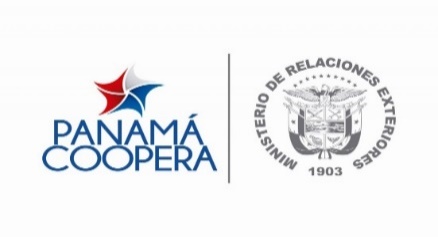 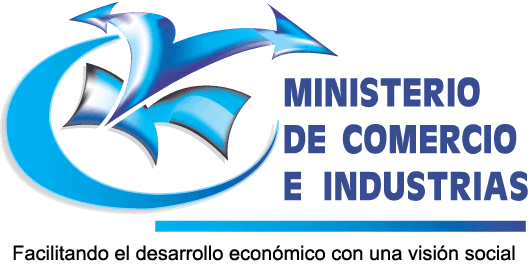 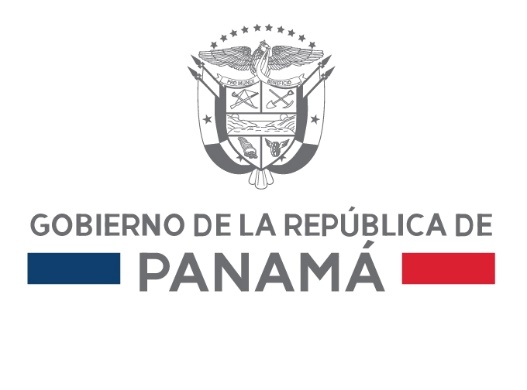 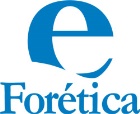 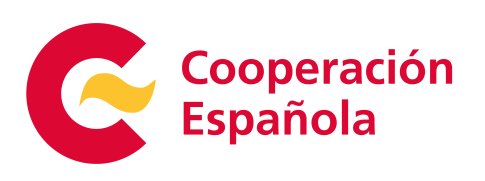 Glosario de Abreviaturas INTRODUCCIÓNLa Responsabilidad Social (RS) es la respuesta de las organizaciones a los retos de la sostenibilidad, desde su triple dimensión social, ambiental y de buen gobierno. Las organizaciones, públicas y privadas, en su desarrollo en el marco de la RS, deben considerar su responsabilidad respecto de los impactos que sus decisiones y actividades ocasionan en la sociedad y el medio ambiente, mediante un comportamiento ético y transparente que: (1) contribuya al desarrollo sostenible, incluyendo la salud y el bienestar de la sociedad, (2) tome en consideración las expectativas de sus partes interesadas, (3) cumpla con la legislación aplicable y sea coherente con la normativa internacional de comportamiento y (4) esté integrada en toda la organización y se lleve a la práctica en sus relaciones.La gestión responsable supone una aproximación voluntaria que surge del compromiso y el diálogo de las organizaciones con sus grupos de interés. Este compromiso y responsabilidad, no solo redunda en una mejora para la sociedad y el medio ambiente, sino que también tiene un impacto en la competitividad y la eficiencia de las organizaciones y sus trabajadores, contribuyendo al desarrollo sostenible del país y, por ende, a una sociedad más próspera, equitativa, solidaria y justa.En la medida en que los retos vinculados con el desarrollo sostenible están íntimamente interrelacionados, abordarlos requiere un nuevo enfoque holístico, que es lo que propone la Agenda 2030 de Naciones Unidas y 17 Objetivos de Desarrollo Sostenible (ODS) .Los ODS marcan la senda que los Estados, como promotores y principales responsables de su consecución, han de seguir hasta el 2030 para avanzar hacia un mundo más sostenible a través de un impacto positivo en el planeta, las personas, la prosperidad y la paz. Con independencia de la forma en que cada gobierno decida contribuir a su consecución, es necesario crear alianzas sólidas y aunar los esfuerzos de los diferentes grupos de interés del país en el largo plazo para asegurar el éxito en la consecución de los Objetivos. En este sentido, la implicación del sector privado en la implementación de la Agenda 2030 es clave y supone una gran oportunidad para las empresas con visión de futuro y dispuestas a desarrollar los nuevos negocios que son necesarios para hacerla realidad. Los ODS proporcionan una nueva visión que permite traducir las necesidades y ambiciones globales en soluciones de negocios. Dichas soluciones harán posible que las empresas mejoren su gestión de riesgos, prevean la demanda de los consumidores, refuercen su posición en mercados en auge, garanticen un acceso seguro a los recursos necesarios y fortalezcan sus cadenas de suministro, al tiempo que movilizan al mundo a la consecución de los ODS.Los derechos humanos son parte transversal de la hoja de ruta que propone la Agenda 2030 para alcanzar un desarrollo sostenible a nivel global, bajo el lema de no dejar a nadie atrás, especialmente a aquellos segmentos de la población más vulnerables. Los Objetivos y sus metas llaman a los Estados a ejercer su obligación de proteger frente a los abusos de derechos humanos, así como a la responsabilidad de las empresas para respetarlos a partir de sistemas de debida diligencia y seguimiento de sus operaciones y cadena de suministro. En este contexto, el presente Plan Nacional de Responsabilidad Social Público-Privada y Derechos Humanos (en adelante, el Plan Nacional) nace con la misión de acelerar la acción del Gobierno de Panamá en la consecución de los ODS a partir de la definición de un marco que impulse las líneas estratégicas ya definidas y que dé lugar a nuevas áreas de trabajo para poder posicionar al país como un país más inclusivo, competitivo y sostenible con el esfuerzo conjunto y la colaboración de todos los grupos de interés, en especial buscando la colaboración público-privada.De manera más concreta, este Plan persigue los siguientes objetivos específicos: Involucrar y empoderar a todos los grupos de interés en la consecución de los ODS. Para ello, se proponen acciones de difusión, información y capacitación sobre los retos que presentan los 17 Objetivos, la implicación para el país y la responsabilidad de todos los grupos de interés. Promoción, apoyo, lanzamiento y visibilidad de iniciativas conjuntas de todos los grupos de interés por el desarrollo sostenible. Para ello, se proponen acciones de creación y difusión de herramientas, de espacios de cooperación y fortalecimiento de alianzas multistakeholder que favorezcan una visión compartida entre empresas, Estado y sociedad civil.Integración en la marca país de los aspectos vinculados con la sostenibilidad y la consecución de la Agenda 2030. Para ello se propone la integración de la visión de la Agenda 2030 en la marca país para que Panamá pueda posicionarse como un país más competitivo.Difundir, proteger y promover el cumplimiento de los derechos humanos entre empresas y organizaciones públicas. Para ello, se proponen acciones que permitan mitigar cualquier impacto negativo que la actividad del sector público o empresarial pudiera tener sobre la sociedad.Para la elaboración de este Plan se han utilizado como fuentes de información modelos ya implementados en otros países y recomendaciones de iniciativas globales de referencia. Entre ellas, cabe destacar las Líneas Directrices de la OCDE para las Empresas Multinacionales, la Guía de la OCDE de debida diligencia para la conducta empresarial responsable, los diez principios del Pacto Mundial de las Naciones Unidas, la Declaración tripartita de principios sobre las empresas multinacionales y la política social de la Organización Mundial del Trabajo y los Principios Rectores de las Naciones Unidas sobre Empresas y Derechos Humanos. Asimismo, se ha tenido en cuenta el estado del arte en la implementación y promoción de la responsabilidad social en empresas y organizaciones públicas a nivel nacional e internacional.SITUACIÓN DEL CONTEXTOEl presente Plan Nacional se construye a partir de los resultados obtenidos en el proceso de diagnóstico llevado a cabo para identificar el estado de la integración de la Responsabilidad Social (RS) en el país. En este proceso se han considerado a todos los grupos de interés relevantes a nivel nacional, así como las tres dimensiones de la sostenibilidad: social (en la que se integra la protección de los derechos humanos), ambiental y buen gobierno. El objetivo marcado ha sido conocer el nivel de madurez del país en materia de RS para definir lineamientos futuros que permitan avanzar de manera sólida sobre los esfuerzos ya realizados, identificando las principales sinergias para maximizar el impacto.Este proceso, llevado a cabo entre diciembre de 2017 y marzo de 2018, ha consistido en una primera fase de revisión de información pública disponible de la situación de Panamá con respecto a las iniciativas relacionadas con la RS y los derechos humanos a nivel internacional y nacional, y en una segunda fase de diálogo presencial con los grupos de interés más relevantes. A continuación, se presentan los principales resultados del proceso, que quedan desarrollados con mayor nivel de detalle en el Diagnóstico Nacional de la Situación de la Responsabilidad Social en Panamá.Proceso de revisión de documentaciónEl Gobierno de la República de Panamá ha trabajado a lo largo del tiempo en el desarrollo e implementación de diferentes marcos que permiten a Panamá ser un país más responsable, más sostenible y más competitivo. El Plan Estratégico Nacional con visión de Estado: Panamá 2030, marca la hoja de ruta hasta el 2030 del país e identifica las prioridades y grandes áreas de interés para garantizar el desarrollo humano sostenible. Las prioridades definidas en este Plan Estratégico son el trabajo decente y crecimiento económico; la salud y bienestar; la paz, justicia e instituciones sólidas; la educación de calidad y las ciudades y comunidades sostenibles.En materia de consecución de los Objetivos de Desarrollo Sostenible (ODS), Panamá presenta amplio recorrido de mejora y algunos puntos fuertes, ubicándose en el puesto 86 de 156, de acuerdo al informe SDG Index & Dashboards 2018. En la Tabla 1 (a,b) se muestra su nivel de consecución de los ODS en 2018 y 2017, así como con el nivel de consecución medio global y en Centroamérica. Tabla 1. (a) Comparativa en la consecución de los ODS de Panamá en 2017 y 2018; (b) Comparativa en la consecución de los ODS de Panamá en 2018 y el nivel de consecución de los ODS a nivel mundial y en Centroamérica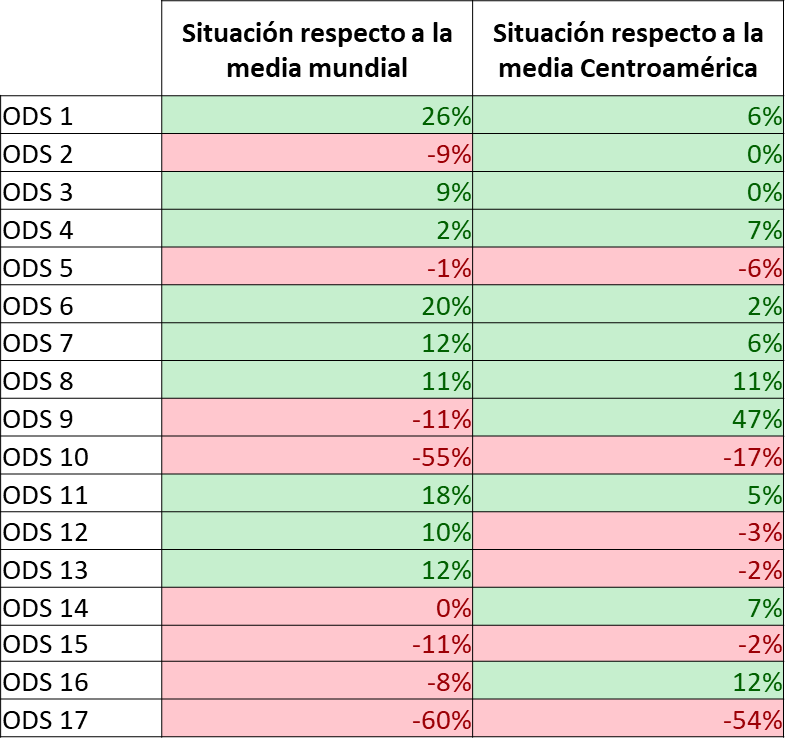 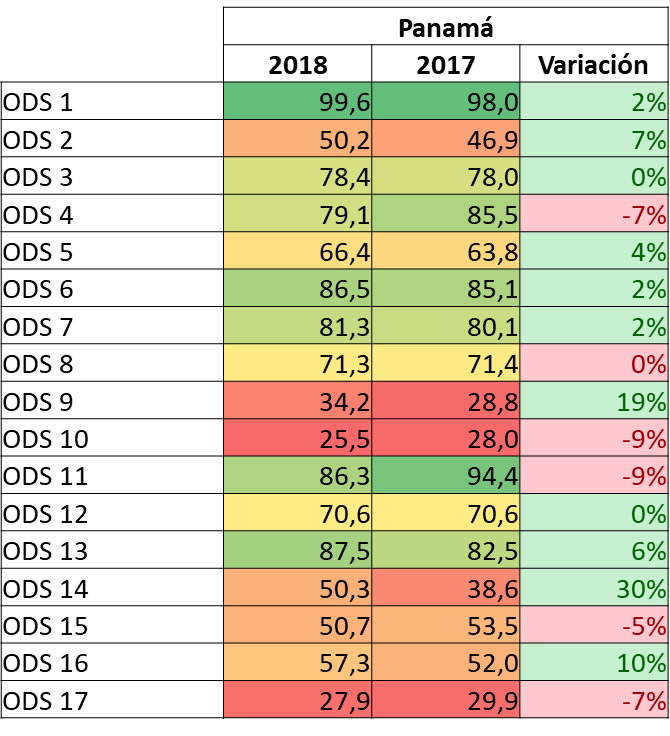 *En verde se muestran aquellos ODS cuyo nivel de consecución está por encima del nivel de consecución medio global para ese ODS, en naranja aquellos que se encuentran cerca de la media y en rojo aquellos cuyo nivel de consecución está por debajo de la media Tal y como se muestra, Panamá ha hecho grandes avances (con tendencia positiva) en los ODS 1 (fin de la pobreza), ODS 6 (agua limpia y saneamiento), ODS 7 (energía asequible y no contaminante) y ODS 13 (acción por el clima), principalmente. Sin embargo, tiene grandes áreas de mejora en los ODS 9 (industria, innovación e infraestructura), ODS 10 (reducción de las desigualdades) u ODS 17 (alianzas para lograr los objetivos). Es precisamente en estos dos últimos ODS donde Panamá necesita avanzar de manera sustancial, si comparamos su progreso con la media global y los países de Centroamérica. En materia ambiental, concretamente de cambio climático, Panamá ratificó el Acuerdo de París en 2016, siendo el país número 28 en hacerlo. Al igual que todos los países firmantes del Acuerdo, Panamá presentó ese mismo año su Contribución Nacional Determinada a la Mitigación del Cambio Climático (NDC) ante la Convención Marco de Naciones Unidas sobre Cambio Climático (CMNUCC). Esta incluye como compromiso el incremento en un 30% para 2050 de fuentes renovables en el sector energía y el incremento de la capacidad de absorción de carbono del sector UT-CUTS en un 10% para 2050.En materia de derechos humanos, Panamá ha firmado la mayoría de los convenios y protocolos de Derechos Humanos. El país cuenta con una Comisión Nacional Permanente de Derechos Humanos, creada en 2012, para velar por el cumplimiento y seguimiento de los compromisos adquiridos por el país. Respecto al Examen Periódico Universal de 2015 (último año en el que se llevó a cabo), Panamá mostró su compromiso en seguir promoviendo y fortaleciendo los Derechos Humanos. En materia de gobernanza, Panamá ratificó la Convención de las Naciones Unidas Contra la Corrupción el 23 de septiembre de 2005 y la incorporó a su legislación mediante la Ley 15 del 10 de mayo de 2005. Adicionalmente, el Consejo Nacional de Transparencia contra la Corrupción aconseja al Ejecutivo en el diseño y la aplicación de políticas y acciones que promuevan la lucha contra la corrupción. En materia de responsabilidad social de las empresas, se identifica un nivel desigual de conocimiento y desarrollo entre organizaciones. Por un lado, existe un grupo maduro de empresas que ha avanzado sustancialmente en la implementación de una estrategia y gestión responsable de forma transversal, en su mayoría grandes empresas y multinacionales. Por otro lado, existe otro grupo de empresas que limitan la comprensión de la responsabilidad social al ámbito de la filantropía y un tercer grupo que no está familiarizado con las implicaciones de la responsabilidad social. El Pacto Mundial de Naciones Unidas se lanzó en Panamá en 2002 y en la actualidad cuenta con 62 firmantes; Sumarse, es la organización representante de la Red de Pacto Global y cuenta con más de 230 socios.Como conclusión general cabe destacar que, si bien el país cuenta con una alineación respecto a los acuerdos internacionales, su marco regulatorio se caracteriza por la formalización de los asuntos a través de leyes que no siempre quedan reglamentadas. Por tanto, el impacto de los esfuerzos queda diluido y no se llega a superar de manera exitosa y completa los retos ambientales, sociales, de buen gobierno y de derechos humanos que se intentan atajar. Proceso de consulta participativoSe han llevado a cabo, tanto en la fase de diagnóstico como en la fase de desarrollo del Plan Nacional, talleres de diálogo presenciales con los diferentes grupos de interés con una visión participativa y con el propósito de obtener una visión holística y objetiva de los retos de sostenibilidad que se enfrenta el país. Los grupos de interés convocados en ambos talleres fueron los siguientes: Instituciones del sector público (Ministerios, organizaciones vinculadas a Ministerios, Instituciones descentralizadas y empresas públicas)Sector empresarial (Cámaras de Comercio, Asociaciones Empresariales y Empresas privadas)Organizaciones del tercer sector (ONG y Fundaciones)Sindicatos Instituciones supranacionales (Naciones Unidas, Comisión Europea y Embajadas)La celebración de los talleres permitió contar con un espacio de reflexión conjunta de los grupos de interés, que propició un análisis común de los principales retos del país, así como los avances realizados hasta la fecha. Las conclusiones fueron muy relevantes para trazar la línea base en términos de desarrollo sostenible del país y para identificar las fortalezas y debilidades de las alianzas multistakeholder para dar respuesta a los principales retos identificados. Los grupos de interés también han sido considerados en la posterior consulta pública realizada sobre las áreas de acción propuestas en el presente Plan con el objetivo de confirmar su adecuación a la realidad del país.  ENFOQUE Y ESTRUCTURA DEL PLANEnfoque del Plan: multisectorial y de creación de valor compartido El presente Plan Nacional está cimentado en un enfoque transversal y multisectorial, dado que la Responsabilidad Social (RS) compete a empresas del sector privado de todos los tamaños, sectores de actividad y estructuras de propiedad, así como a empresas públicas, entidades de la administración pública a todos los niveles y a otras organizaciones de la sociedad civil, tercer sector, sector académico y sindicatos entre otros. Así, el Plan Nacional aspira a fomentar una cultura de la RS que vincule y haga responsables a los distintos agentes del efectivo cumplimiento de las áreas de acción definidas, así como de las oportunidades que se deriven del éxito de su implementación en términos de competitividad, eficiencia e innovación. Asimismo, se adopta un enfoque holístico y de creación de valor compartido. Se entiende que las políticas, los procesos y las actuaciones de empresas y organizaciones públicas orientadas a la responsabilidad social tendrán un impacto económico, social y ambiental positivo tanto para quien se ve afectado por estas acciones, como por quien las gestiona e implementa. Este enfoque se asocia con la visión trasversal de respeto a los derechos humanos, buscando la equidad, la igualdad y el desarrollo sostenible que se quiere promover en Panamá. Estructura, alcance temporal y sinergias para un mayor impactoEl Plan Nacional se articula en base a 5 áreas de acción prioritarias, 14 líneas de trabajo, 37 iniciativas y 64 medidas (Tabla 2) que han de llevarse a cabo, según distintos niveles de prioridad, durante el marco temporal de diez años (2020-2030), considerando un hito intermedio de seguimiento en el año 2024. Con esta estructura se pretende dar respuesta a los principales retos sociales, ambientales y de buen gobierno involucrando a todos los grupos de interés del país en el corto, medio y largo plazo. Tabla 2. Estructura del Plan Nacional de Responsabilidad Social Público-Privada y Derechos Humanos de Panamá Las áreas de acción y líneas de trabajo, iniciativas y medidas que las conforman están vinculadas con las prioridades definidas en el Plan Estratégico Nacional con Visión de Estado “Panamá 2030” y con los Objetivos de Desarrollo Sostenible prioritarios para el país (tal y como se recoge en el Apartado 6). El objetivo, no es sólo contribuir con los esfuerzos que está llevando a cabo Panamá para la consecución de la Agenda 2030, sino también buscar las sinergias necesarias para conseguir el mayor impacto por unidad de esfuerzo. Para que el cambio transformacional que presenta este Plan Nacional sea progresivo, se ha llevado a cabo un ejercicio de priorización de las áreas de acción que queda contemplado en el Apartado 7.ÁREAS DE ACCIÓN, LÍNEAS DE TRABAJO E INICIATIVASÁrea de acción 1. Comunicación de los Objetivos de Desarrollo Sostenible (ODS) y de la Responsabilidad Social La Agenda 2030 establece un marco de 17 Objetivos para hacer frente a los retos más urgentes en materia social, económica y ambiental de aquí al 2030. Una de las principales innovaciones de este marco de referencia es que asume que el desarrollo sostenible no es una consecuencia exclusiva de políticas públicas de los Estados, sino que requiere la involucración y acción del sector privado. Éste tiene dos roles importantes: aportar capital y contribuir con sus productos y servicios a resolver los grandes dilemas de la humanidad.Además, la sociedad juega un papel muy relevante en su consecución como consumidores y ciudadanos, por lo que es clave que los objetivos globales permeen en la sociedad civilPor eso, la difusión, concienciación y capacitación sobre la Agenda 2030 y los retos que plantea son claves para la identificación de las mejores soluciones por parte del gobierno, empresas, tercer sector y sociedad civil. Este representa el primer paso para que los grupos de interés del país puedan trabajar conjuntamente para conseguir un Panamá más competitivo, sostenible e inclusivo gracias a una planificación conjunta, gestión eficiente de los recursos humanos y monetarios y la generación de impacto positivo en el país. Difusión. Los ODS y el estado de avance en su consecución en Panamá.Dar a conocer la Agenda 2030, los ODS y el nivel de avance en su consecución por parte de Panamá a los grupos de interés prioritarios.Incorporar a la marca país actual una perspectiva de ODS mediante la creación de una visión “marca país 2030” para dar identidad al compromiso del país en la consecución de los ODS y para dar visibilidad a los objetivos de país y las acciones llevadas a cabo.Diseñar un logo que identifique la acción de Panamá para la consecución de la Agenda 2030 como paso previo a la difusión, así como un hashtag que muestre el compromiso de los distintos grupos de interés en contribuir con el avance del país.Crear un perfil en Twitter para dar a conocer la información relacionada con el avance del país en la consecución de la Agenda 2030 y sus ODS, generando un tráfico elevado al mismo, con contenido atractivo para el usuario: infografías, píldoras audiovisuales, banners en movimiento, etc.Generar una batería de mensajes para las Embajadas de Panamá en el exterior, con datos clave de la implementación de la Agenda 2030 en el país, para que estos puedan ser trasladados a través de los canales de difusión de dichas Embajadas y contribuir así a potenciar el posicionamiento de Panamá en materia de sostenibilidad en el exterior.Creación de una campaña por parte del sector público, en alianza con los medios de comunicación, en la que se integren los siguientes contenidos y formatos: Aprovechar el mes de los ODS del país y las acciones que lleve a cabo el Consejo de la Concertación Nacional para el Desarrollo para la difusión del Plan Estratégico Nacional con Visión de Estado. Panamá 2030Crear un espacio de referencia para todos los grupos de interés que se sugiere que sea el Portal de Responsabilidad Social del MICI donde se integre en presente Plan, así como los materiales clave vinculados a las temáticas estratégicas definidas en el presente Plan Nacional para los grupos de interés clave en su implementación (se detallan las secciones propuestas por cada área de acción) Información relativa al contexto de la Agenda 2030 y los 17 ODS a la sociedad,, sector educativo, el sector público, sector privado, funcionarios públicos y organizaciones del tercer sector a través de distintos mecanismos proponiendo acciones para llevar a cabo. En concreto para la sociedad en general, generar una campaña de sensibilización de amplio alcance en la que se traslade la importancia de los Objetivos y de la colaboración como elemento clave para su consecución, con llamadas a la acción dirigidas a la ciudadanía. Se sugiere hacerla coincidir con un hito temporal relevante.Información relativa al avance de Panamá en la consecución de los ODS basándose en las fuentes oficiales de seguimiento[3] y en los ODS prioritarios para el país (ODS 3, ODS 4, ODS 8 y ODS 16, según el Plan Panamá 2030). El objetivo será llamar a la acción a los grupos de interés implicados en avanzar en la consecución de los ODS más prioritarios.Información relativa a los marcos de acción más importantes del país para avanzar hacia un desarrollo sostenible: el Plan Estratégico Nacional con Visión de Estado. Panamá 2030, Plan “Panamá: El País de Todos-Cero Pobreza”, los Informes Nacionales Voluntarios presentados por el país, la plataforma de Responsabilidad social del MICI y el presente Plan de Responsabilidad Social y Derechos Humanos del país. Generación de materiales audiovisuales, radiofónicos y cartelería para mostrar en espacios públicos.Exposición de rollups en los que se reflejan los ODS en centros educativos e instalaciones del sector público, con el fin de desarrollar conocimientos, valores y competencias para contribuir al logro de estos Objetivos.Concienciación y capacitación como paso previo a la acción.Crear espacios de encuentro a través de eventos, foros, talleres o programas, que pueden ser de nueva creación o aprovechando espacios ya existentes relacionados con el sector privado y la Agenda 2030.Considerar temáticas vinculadas con los ODS prioritarios para el país o aquellos en los que se está avanzando de manera más lenta.Identificar y convocar a representantes del sector público responsables de dar seguimiento al objetivo u objetivos identificados, así como al sector privado, organizaciones del tercer sector y universidades.Incorporar una parte práctica de trabajo conjunto para la definición de iniciativas público-privadas y/o multisakeholder.Capacitar al sector público como principales promotores de la Agenda 2030. Lanzamiento de una plataforma de formación, o uso de las ya existentes, con acceso a todos los funcionarios públicos donde se incluyan los objetivos país, contenidos relevantes para el país vinculados con el desarrollo sostenible, así como una hoja de ruta para ayudar a los distintos ministerios a avanzar en la consecución de la Agenda 2030.En esta misma plataforma, se incluirá una capacitación a maestros y directores del sector educativo para asegurar una educación para el desarrollo siguiendo las líneas de trabajo del Consejo Permanente Multisectorial para la Implementación del Compromiso Nacional para la Educación (COPEME). Incorporar esta visión en la mesa temática de formación de educadores.Dotación de herramientas y recursos para mejorar las capacidades estratégicas, organizativas y técnicas del sector público para el avance hacia un desarrollo sostenible.Alineación y coherencia del sector público con la consecución de los ODS a partir de una revisión de objetivos de cada Ministerio para su adecuación con la consecución de la Agenda 2030 y los objetivos fijados en el Plan Estratégico Nacional con Visión de Estado. Panamá 2030.Creación y difusión de herramientas para los empleados públicos con el objetivo de capacitarlos en planificación estratégica, puesta en marcha, seguimiento y evaluación de proyectos orientada a resultados.Hacer especial esfuerzo en fortalecer las capacidades de la Contraloría para implementar procesos transparentes, innovadores (herramientas tecnológicas) y más eficientes, buscando una reducción en los tiempos de la aprobación de alianzas público-privadas. Creación de guías de implementación para las empresas del sector público que brinden lineamientos claros para la integración de una estrategia de sostenibilidad basada en los ODS y en los riesgos y aspectos importantes de cada sectorOptimización de los procesos internos para reducir la burocracia y conseguir así agilizar las alianzas público-privadas.Elaboración de manuales de procesos de trabajo para que se pueda transmitir el conocimiento y sistematización de dichos procesos.Revisión y mejora del concepto de carrera administrativa a lo largo de todas las instituciones públicas para asegurar que el conocimiento y las capacidades adquiridas para el diseño, puesta en marcha, seguimiento y monitoreo de proyectos vinculados con el desarrollo sostenible no se pierdan cuando tengan lugar cambios políticos.Integración de una aproximación de evaluación de desempeño para los funcionarios públicos para asegurar la eficiencia y eficacia de los recursos invertidos, tanto humanos como financieros, a la hora de desarrollar proyectos vinculados con el desarrollo sostenible.Capacitar al sector privado para impulsar su contribución a la consecución de los ODS. Esta acción debería ser liderada por organizaciones que tiene como misión el trabajo con el sector privado, como SUMARSE, Cámaras de Comercio, Asociaciones de Ejecutivos, COSPAE o CONE, entre otros.Incluir en el sitio web del Ministerio de Comercio e Industrias (MICI) de Responsabilidad Social una sección que podría denominarse “Las oportunidades empresariales de una gestión responsable” en la que se podría integrar la siguiente información: Materiales informativos sobre el vínculo entre la sostenibilidad, la búsqueda de la triple cuenta de resultados (económica, social y ambiental) y la competitividad empresarialCreación de materiales prácticos sobre la hoja de ruta empresarial para la integración de una gestión responsable: identificación de grupos de interés, análisis de tendencias, análisis de materialidad, diseño e implementación de un plan de responsabilidad social y reporte del desempeño no financiero. Guías de implementación para el sector privado que brinden lineamientos claros para la integración de una estrategia de sostenibilidad basada en los ODS y en los riesgos y aspectos importantes de cada sectorCrear un anexo de iniciativas y oportunidades ya existentes a las que las empresas se pueden vincular de forma voluntaria.Fomentar las competencias de los profesionales del futuro para dar respuesta a los retos de la sostenibilidad en la Universidad y la formación profesional creando la obligatoriedad de integrar contenidos de Responsabilidad Social como requerimiento para la graduación en determinadas carrerasBuscar el compromiso de la universidad y otras instituciones educativas para trasladar en sus contenidos curriculares la importancia de los ODS y de la gestión responsable de las organizaciones. Creación de una alianza entre universidades públicas y privadas para consensuar la manera de trasladar el mensaje y las futuras acciones a emprender en el seno de la universidad para contribuir con los compromisos del país.Promoción la empleabilidad joven a partir de las siguientes acciones: Fomentar la formación técnica vocacional y buscar reducir la brecha entre las necesidades y perfiles que demanda el sector privado y la formación pública (educación primaria, universitaria…). Fomentar la participación de la empresa en el curriculum formativo de los jóvenes a través de prácticas, pasantías, apprenticeship, etc. de calidad e, idealmente, de manera continuada en todo el ciclo formativo de los estudiantes.Generar espacios de encuentro entre empresas e instituciones educativas a través del voluntariado corporativo Fomentar las vocaciones STEAM (ciencia, tecnología, ingeniería, arte y matemáticas) desde los ámbitos público y privado Mejorar la articulación de los actores claves ya existentes, como COSPAE, el Consejo de Rectores, AUPPA y COPEME, principalmenteInvolucrar a los docentes y maestros de los centros educativos por un desarrollo sostenible a partir de la creación de un marco legal para cambio curricular que incluya contenidos vinculados con los ODS y la responsabilidad ciudadana orientada al desarrollo sostenible y la Agenda 2030  Organización de jornadas formativas dirigidas a docentes y maestros sobre el contenido de la Agenda 2030 y cómo transmitirla, fomentándose de esta forma una red de centros comprometidos con el desarrollo sostenible que podrían identificarse con un sello o reconocimiento. Formación a docentes sobre cuáles son las habilidades requeridas por el sistema empresarial panameño para cerrar la brecha existente entre educación y mercado laboral.Promoción del empoderamiento y compromiso de los grupos de interés para avanzar hacia un desarrollo sostenible.Visibilizar públicamente el compromiso en materia de sostenibilidad de los grupos de interés más relevantes del país a través de la participación en redes, grupos de trabajo u otras formas de liderazgo.El sector público:Convertirse en país adherido a las directrices de la OCDE sobre empresas multinacionales para poder unirse al grupo de trabajo “Working Party on Responsible Business Conduct” junto con otros países, como Costa Rica. Adherirse al menos a una red internacional, como Network of Regional Goverments for Sustainable Development, , Local Goverments for Sustainability (ICLEI) o C40, entre otras.Visibilizar las acciones llevadas a cabo por el gobierno en materia de desarrollo sostenible en, al menos, una plataforma o red, como Nazca (cambio climático).Sumarse a iniciativas globales en torno al desarrollo sostenible, especialmente aquellas lanzadas por Naciones Unidas (por ejemplo, la Iniciativa Spotlight para eliminar la violencia contra mujeres y niñas.La empresa: Promover la movilización del sector privado como firmantes de los diez principios de Pacto Global de Naciones Unidas.Adherirse a distintas redes internacionales y nacionales que promocionen el desarrollo sostenible y la responsabilidad social.Sumarse a iniciativas nacionales que fomenten la Responsabilidad Social, como Alianza por un millón de hectáreas.Incentivar la adhesión o compromiso de las empresas a los ODS pertinentes en función de sus sectores de actividad La sociedad:Crear un espacio de participación ciudadana mixta e inclusiva y diálogo que permita recoger aportaciones de todos los actores (institucionales, sector privado, tercer sector, académico…) en torno a la consecución de la Agenda 2030.Visibilizar las iniciativas que ya se están llevando a cabo por parte de la ciudadanía a través del mapa interactivo CIVICS que permite visibilizar y conectar el potencial transformador y colectivo de la ciudadanía en su comunidad. Una de las iniciativas que podría incluirse sería “Cambia Tu Barrio / Basura Cero”.Dar a conocer a la sociedad la iniciativa lanzada por Naciones Unidas “Haz posible el cambio. Acepta el desafío” que persigue incorporar un comportamiento más responsable en la sociedad. Área de acción 2. Vínculo entre desarrollo sostenible y competitividad.La competitividad es un aspecto que ayuda a garantizar el bienestar social. Sin embargo, es importante que esta competitividad no solo se sostenga en la producción de bienes y servicios con la mejor calidad y precio, sino que la sostenibilidad de los mismos, entendida como la inclusión de aspectos ambientales, sociales y de buen gobierno a lo largo de su ciclo de vida, es cada vez de mayor importancia.La competitividad sostenible está más vinculada al desarrollo sostenible que a la productividad como garante del crecimiento anual. Por tanto, este tipo de competitividad consiste en que el construir un conjunto de instituciones, políticas y factores que hagan a una nación productiva a largo plazo a la vez que aseguran la sostenibilidad del medioambiente y el bienestar de la ciudadanía local y global. Además, la mejora de este factor puede ser determinante para la atracción de capital que ya tiene en cuenta parámetros de sostenibilidad, que a su vez podría permitir mejorar la prosperidad equitativa en el país.Panamá se situaba en 2018 en el puesto 64 de 140 en términos de competitividad según el World Economic Forum, habiendo caído, en términos relativos, 22 posiciones desde 2016. En términos de sostenibilidad, de acuerdo al SDG Index&Dashboards 2018, Panamá se encuentra en el puesto 86 de 156. Estos datos nos dan pistas de que el impulso de la competitividad sostenible en Panamá tiene margen de mejora y que es necesario activar palancas desde diferentes frentes que ayuden al país a conseguirlo.Las empresas como agentes clave para la competitividad y sostenibilidad.Coordinar las líneas de acción de los Centros de Competitividad con las iniciativas presentadas, asignando recursos a los que ya existen a nivel nacional e identificando un Centro que lidere.  Trabajo en la alineación de la Visión 2050 de los Centros de Competitividad con el presente Plan para aunar esfuerzos y promover acciones conjuntas.Introducción en mayor medida la temática de sostenibilidad y responsabilidad social en el Foro Nacional Para La Competitividad u otros foros.Comunicar a los asistentes los avances del Plan Nacional y los retos y oportunidades del seguimiento de la Agenda 2030 por parte de sector público y privado.Invitar a ponentes globales que ayuden a entender cómo se están moviendo las tendencias en materia de sostenibilidad en el plano internacional, cuál es el estado de situación del país en la temática y cómo se puede actuar proactivamente para aprovechar las oportunidades que pueden surgir.Crear nuevos espacios de reunión, o dotar de recursos a los ya existentes, para que las empresas compartan experiencias y conocimiento sobre cómo integrar la responsabilidad social en su gestión.Creación de eventos y talleres específicos para pymes con el objetivo de concienciar a estas empresas en el avance hacia una gestión responsable diseñados en base a los siguientes criterios:Ventajas de una gestión responsable y oportunidades de negocio como proveedores de grandes empresas, entre otras.Presentación de herramientas para la medición (cuando aplique), la gestión (incluida la innovación) y la divulgación y reporte del desempeño no financiero.Visibilidad de buenas prácticas y casos de éxito de pymes a nivel nacional. Promoción de encuentros entre asociaciones gremiales y empresariales y sus asociados que permitan trasladar y enfatizar la importancia de una gestión responsable: Dar seguimiento al Acuerdo de Asociación entre la Unión Europea y Centroamérica y sus implicaciones en materia de sostenibilidad para poder trasladar los principales requisitos que la UE establece para sus importaciones y así poder fomentar el comercio con un agente clave de la economía global.Crear discursos sectoriales o nacionales comunes sobre cuáles son las principales características de sostenibilidad del sector/país y sus principales atributos de competitividad de cara a generar un mayor interés por los productos y servicios panameños.Organización de encuentros entre empresas líderes de sostenibilidad y pymes para que dialoguen sobre los retos y beneficios de invertir en iniciativas de responsabilidad social.Mostrar las diferentes herramientas, políticas e iniciativas que las empresas líderes en sostenibilidad han implantado y como van trabajando en línea con otras iniciativas país o iniciativas globales.Conversar sobre los retos que las pequeñas empresas encuentran en el país a la hora de mejorar su perfil de sostenibilidad e intentar encontrar soluciones conjuntas a los mismos. Convocar a empresas con prácticas de sostenibilidad avanzadas en la gestión de proveedores y a otras empresas que podrían ser parte de su cadena de suministro, o ya lo son, para que, de una forma pedagógica, les trasladen cuáles son los requisitos que exigen a sus proveedores en términos ambientales, sociales y de buen gobierno, el por qué lo hacen, y como podrían empezar a mejorar su desempeño y, por ende, su competitividad. Impulsar de la producción, comercio y oferta de productos y servicios que respondan a consideraciones de sostenibilidad y rendición de cuentas.Extensión de la utilización del etiquetado como instrumento de información al consumidor y herramienta informativa del cumplimiento de criterios de sostenibilidad. Analizar qué esquemas se valoran más a nivel internacional y cuáles se ajustan más, por producto, a la idiosincrasia del país, tales como comercio justo y ético, etiquetado ecológico y producción orgánica, entre otros.Elaboración de un código de buenas prácticas sobre información para evitar la publicidad engañosa y garantizar una comunicación ajustada a la realidad del producto ofertado y promover políticas de comunicación y publicidad responsable.Organización de un certamen de premios o reconocimiento de buenas prácticas vinculadas a la consecución de los ODS inspirándose en las iniciativas lanzadas por la Red del Pacto Global en España, Ecuador o Colombia o los The European Sustainability Award lanzados por la Comisión Europea.Integrar el concepto de Turismo Sostenible y Accesible como un atributo esencial de la marca país:Dotar de un mayor número de recursos para la difusión a nivel internacional de la implantación del sello del Sistema de Información Centroamericana de Calidad y Sostenibilidad (SICCS) en Panamá. Crear una campaña única marca-país-turismo que enfatice el capital natural y la riqueza de los ecosistemas del país alineado con el “Plan de Acción para el desarrollo del Turismo Verde en áreas protegidas”, la plataforma Ecoturismo 360 y el proyecto Sistemas de Producción Sostenible y Conservación de la Biodiversidad.Fomentar la capacitación de guías turísticos locales en materia de ecoturismo, permitiendo así el empoderamiento de las comunidades rurales y el respeto por su cultura, patrimonio y entorno natural.Impulsar el acuerdo entre Autoridad de Turismo de Panamá (ATP) y AMPYME para impartir una serie de seminarios sobre la creación de nuevos negocios turísticos y proveer de nuevos servicios turísticos.Invertir en políticas e iniciativas que potencien el capital humano de las empresas y el sector público.Desarrollo de políticas de igualdad de oportunidades que contemplen los diferentes perfiles de la sociedad panameña y que ayuden a cerrar la gran brecha que existe en el país. En este sentido se podrían crear ayudas para las pymes que desarrollen políticas que promuevan la no discriminación.Impulso de actuaciones dirigidas a facilitar la conciliación de la vida personal, familiar y laboral de los trabajadores y la corresponsabilidad en la asunción de responsabilidades familiares y de cuidado.Incentivo de programas de seguridad y salud en los centros de trabajo.Promocionar la certificación de las empresas cuyas plantillas enfrentan mayores riesgos en términos de seguridad y salud laboral (por ejemplo, OHSAS 18001).Fomentar los programas de chequeo del estado de salud (física y psicosocial) de los trabajadores para poder prevenir potenciales enfermedades laborales y detección temprana de las que se hayan podido producir.Fomentar los programas de deporte y de dieta saludable entre las empresas para fomentar el bienestar de los empleados y crear estilos de vida saludables.Gestión proactiva del impacto de las nuevas tecnologías en los recursos humanos: Incentivar el mapeo de habilidades y funciones de las plantillas para identificar aquellos empleos que en un futuro puedan ser afectados por la robotización y digitalización de los procesos.Identificar los perfiles con mayor riesgo y llevar a cabo programas de formación para reintegrarlos en la cadena de “producción” o en el mercado laboral en general.Generación de espacios de encuentro entre empresas e instituciones educativas para que, a través del voluntariado corporativo de transferencia de conocimiento, el sector privado pueda fomentar las vocaciones STEM (siglas en inglés para ciencia, tecnología, ingeniería y matemáticas), la formación profesional y la promoción de las soft skills entre el alumnado.La compra pública responsable para impulsar la inclusión de la sostenibilidad en el tejido empresarial.Fomentar la incorporación de criterios sociales, ambientales, de derechos humanos y éticos en las licitaciones y adquisiciones públicas vinculados al objeto del contrato mediante la creación de estándares para integrar criterios de sostenibilidad en la compra pública y un marco que establezca normas comunes para todas las instituciones de la administración pública. Realización de un listado de bienes, obras y servicios prioritarios a la hora de incluir dichas clausulas en la contratación pública.Constitución de comisiones interministeriales para la incorporación de criterios ambientales y sociales en la contratación pública.Ampliación del Taller Introducción a las Compras Públicas Sostenibles que ya se ha realizado en el marco del acuerdo para impulsar las Compras Públicas Sostenibles en Panamá entre Dirección General de Contrataciones Públicas (DGCP) y el Centro de Gestión Tecnológica e Informática Industrial (CEGESTI). Integrar el foco de pymes en este Taller para acompañarles en la adaptación a los estándares de compra públicaPromoción de la innovación, el emprendimiento e las inversiones responsables.Generar de incentivos I+D+i para empresas.Apoyo al desarrollo e integración de nuevas tecnologías digitales en las múltiples aplicaciones industriales y sectoriales y que tengan en cuenta los impactos ambientales, sociales y de buen gobierno de dichos desarrollos.Generación de programas que potencien la innovación empresarial vinculada con el avance hacia un desarrollo sostenible para grandes y pequeñas empresas que se concreten en incentivos fiscales y económicos.Creación de incentivos que contribuyan a generar una oportunidad de negocio para aquellas empresas que hagan un uso eficiente de sus recursos, que reduzcan la generación de residuos y que lleven a cabo una gestión de éstos.Creación de incentivos empresariales para avanzar hacia la descarbonización de la economía, tales como apoyo financiero al uso de energías renovables y proyectos de innovación u incentivos fiscales a aquellas empresas que desarrollen proyectos que vayan en línea con las acciones que conforman la Estrategia Nacional de Cambio Climático.Apoyar a emprendedores con visión de gestión responsable.Impulso más activo de los servicios de asesoramiento y orientación prestados a entidades de la economía social, emprendedores y autónomos y promocionar en mayor medida la “Alianza para impulsar el emprendimiento en Panamá”.Creación de certámenes desde la administración central y regional que convoquen a emprendedores que tengan soluciones empresariales a los retos que se enfrenta el país en términos ambientales, sociales y de buen gobierno.Promoción del voluntariado corporativo, incentivando la asignación de recursos económicos, dirigido a que los empleados con capacidades técnicas y de liderazgo para que éstos realicen actividades de apoyo a emprendedores a través de mentoring que faciliten la actividad emprendedora. Promocionar Panamá como un destino de inversión responsable.Formación a los servidores públicos sobre cómo pueden capturar los crecientes flujos de inversión socialmente responsable, así como a instituciones financieras sobre los principios de la inversión responsable Lanzamiento de bonos verdes o sociales por parte de la Administración Central para financiar proyectos con impacto positivo en materia ambiental o social.Área de acción 3. La buena gobernanza como base de la gestión responsable del paísLa buena gobernanza de un país constituye un elemento clave para aumentar la eficacia económica, potenciar el crecimiento y mejorar la prestación de servicios públicos de calidad y de cobertura equitativa en el territorio. Sin una buena gobernanza de las instituciones de un país, es muy difícil avanzar en la senda hacia un mayor desarrollo sostenible en tanto la utilización de recursos y de esfuerzos, no se podrá optimizar y capitalizar de manera adecuada. Por un lado, es importante promover y vigilar el comportamiento íntegro de todas las personas que forman parte de las organizaciones que conducen al país hacia el futuro. También es necesario asegurar una estructura de reporting del desempeño, tanto de instituciones públicas como privadas, que mejore los ejercicios de rendición de cuentas y la transparencia de la actividad de estas organizaciones y permitan conocer a los diferentes grupos de interés el avance y los resultados de los propósitos y objetivos que se han comunicado. El ODS 16 se centra en mejorar la paz, la justicia y las instituciones sólidas, y para conseguirlo, es necesario que se trabaje de forma conjunta, con todos los grupos de interés para reducir la corrupción y el soborno, mejorar la eficacia y la transparencia de las instituciones, garantizar el acceso a la información pública, entre otras iniciativas. Las líneas de trabajo que se presentan a continuación tienen el objetivo de ayudar a Panamá a mejorar en la consecución de este ODS: 3.1.	Fomento de la transparencia y rendición de cuentas como aspecto integral para avanzar hacia un desarrollo sostenible Impulsar el reporte de información no financiera por parte de todas las organizaciones del sector privado (independientemente de su tamaño o facturación) que les permita comunicar a sus grupos de interés su desempeño en materia ambiental, social y de buen gobierno: Diseño de una guía en base a estándares internacionales, como, que sirva como hoja de ruta sobre cómo desglosar la información no financiera a todo tipo de entidades que sirva para promocionar a Panamá como un país que permita atraer la inversión responsable.Facilitación de un listado de los diferentes indicadores que pueden permitir a las organizaciones reportar su información no financiera.Organización de talleres dirigidos a pymes para que, de forma eficiente, sepan reportar los principales indicadores ambientales, sociales y de buen gobierno materiales para su actividad.Promoción de la aprobación de los informes de sostenibilidad de las grandes empresas por su máximo órgano directivo.Identificación de los pasos previos para que, en el medio plazo, se desarrolle una regulación que obligue a las empresas más grandes o con mayor impacto a publicar anualmente un informe de sostenibilidad.Poner en marcha un proceso de identificación de las principales entidades de la administración pública, incluidas las empresas públicas que, por la naturaleza de sus actividades, sean susceptibles de producir informes de responsabilidad social. Se sugiere la opción de presentar un informe conjunto de todas las empresas públicas.Lanzamiento de un programa piloto con las entidades más maduras en la materia que pueda servir como ejemplo del resto de organizaciones del Estado.Ampliar la sección de transparencia de la Autoridad Nacional de Transparencia y acceso a la información (ANTAI) para que, tanto el sector público como el sector privado puedan mostrar cómo llevan a cabo su actividad en un ejercicio de mejorar su rendición de cuentas a la ciudadanía y a otros grupos de interés. Que incluya la información que el Gobierno de Panamá ya desglosa en otras páginas web. Generar dos espacios diferenciados, uno para el sector público y otro para el sector privado.Desglose del sistema de seguimiento y visualización de la Agenda 2030 y los ODS que Panamá tiene implementado y actualizar anualmente el desempeño del país. Dedicación de un espacio del portal que albergue el siguiente contenido: Las memorias de sostenibilidad tanto de las empresas públicas y privadas como de otras instituciones del Estado.Un espacio de conocimiento en el que se puedan consultar noticias, artículos y herramientas que permitan ayudar a las organizaciones a mejorar su perfil de transparencia en materia de información no financiera.Permita realizar consultas a los ciudadanos sobre datos e información pública relacionada con la responsabilidad social y el desarrollo sostenible de país y también sobre otra información política. Gobernanza e integridad por un país más eficiente Formar a las empresas públicas en los máximos estándares de buen gobierno y así poder integrar mayores compromisos y mejores pautas de gobernanza entre las mismas.Impulsar con mayor fuerza el Sistema de Gestión para la Gobernabilidad (SIGOB) para el desarrollo de las capacidades de gestión para la gobernabilidad y así poder mejorar el impacto de los programas y proyectos que desde el gobierno tienen como objetivo mejorar el desarrollo sostenible del país. Elaborar un código de buen gobierno para empresas cotizadas que abogue por mejorar el marco de gobierno corporativo de las empresas panameñas y que operen en Panamá con la finalidad de mejorar la eficacia y responsabilidad en su gestión. Este código podría: Establecer recomendaciones sobre: la necesidad de publicar determinada información sobre la gobernanza de la organización, Composición del Consejo del Órgano, establecimiento de Políticas y Comisiones de Responsabilidad Social, remuneración de los consejeros, etc.Desarrollar mecanismos, elementos y evidencias de una buena gobernanza por parte de las empresas privadas que fortalezcan los mecanismos de control y los sistemas de gestión de riesgos.Ampliación de la cobertura de los cursos de ISO 26000 lanzados por el MICI y crear nuevos cursos, talleres o activar plataformas ya existentes, para la implantación de otro tipo de herramientas que promocionan la integración de la responsabilidad social en las empresas.Organización de talleres, dirigidos sobre todo a pymes, para que puedan desarrollar códigos de buen gobierno, códigos éticos y de conducta y canales de denuncias.Creación de un sello de compromiso basado en los estándares internacionales de buen gobierno corporativo que se otorgará a las organizaciones que publiquen un código ético, una política anticorrupción y una política de responsabilidad social y que habiliten un canal de denuncias.Fomentar la formalidad laboral y fiscalidad responsable para poder dotar a los trabajadores de una mayor seguridad jurídica y mejores condiciones laborales y aumentar la recaudación fiscal del país.Identificación de cuáles son los sectores de la economía que tienen una mayor tasa de informalidad y generar campañas de concienciación y compromiso.Creación de un sello que premie a aquellas empresas que cumplen con la ley y que impactan positivamente en la formalidad laboral y fiscal, que podría ser impulsado por la Autoridad Nacional de Transparencia y Acceso a la Información (ANTAI), en colaboración con el Ministerio de Trabajo y Desarrollo Local (MITRADEL) Generar alianzas como eje clave de una organización bien gobernada.Creación de un documento marco que permita guiar a las partes que conforman alianzas (público-público, privada-privada y público-privada) sobre cuáles son los pasos a seguir, los asuntos a tratar y los acuerdos que estipular para la iniciativa tenga éxito en el corto, medio y largo plazo y se pueda medir el impacto que genera: Este marco debería abordar aspectos como: objetivo, incentivos para las partes, responsables, tareas, resultados esperados, indicadores de medición, estructura de seguimiento, etc. Establecimiento de un espacio dentro de la web del Consejo de la Concertación Nacional para el Desarrollo en el que se reporte sobre los acuerdos y las alianzas público-privadas para el desarrollo que tiene en marcha y los resultados que están generando. En este espacio se debería incluir dicho documento sobre los requisitos que han de responder dichas alianzas para tener un impacto en la consecución de la Agenda 2030. Área de acción 4. Protección y conservación del capital natural La protección del medio ambiente responde a uno de los pilares de la Agenda 2030 (“Planeta”) y es considerado como un eje transversal dentro de los Objetivos de Desarrollo Sostenible (ODS), dado que es un elemento fundamental en el desarrollo humano. Aproximadamente, la mitad de los ODS tienen su foco en aspectos ambientales. Los Objetivos sobre agua limpia y saneamiento, producción y consumo responsables, acción por el clima, la vida submarina y la vida de ecosistemas terrestres (6, 12, 13, 14 y 15) atienden directamente a retos vinculados con el medio ambiente.Y es que los retos que muestran la foto global también se extrapolan a los retos ambientales a los que se enfrenta a día de hoy Panamá: proteger su entorno ambiental de la degradación a partir de un consumo y producción sostenibles, gestionar de manera sostenible de sus recursos naturales (especialmente el agua) y los ecosistemas, y poner en marcha medidas de adaptación y mitigación para hacer frente al cambio climático y crear asentamientos humanos más sostenibles son las acciones más prioritarias para el país.Adaptación y mitigación del cambio climático y promoción de energías renovablesComunicar los riesgos y oportunidades del cambio climático para el país y llamar a la acción a los grupos de interés.Conocimiento y difusión de los objetivos de Panamá para dar respuesta al objetivo que marca el Acuerdo de París (Contribución Nacionalmente Determinada a la Mitigación del Cambio Climático -NDC-), así como la Política de Cambio Climático y la Estrategia Nacional de Cambio Climático, sobre todo al sector privado a través de acciones promovidas por el sector público.Inclusión en el sitio web del Ministerio de Comercio e Industrias (MICI) de Responsabilidad Social una sección que podría llamarse “Mitigación y Adaptación al Cambio Climático”, vinculada con el sitio web del Ministerio de Ambiente, donde podría integrar la siguiente información: Materiales informativos sobre los retos asociados al cambio climático (a nivel global y nivel nacional), energías renovables, las implicaciones para la economía del país y para las empresas y su vínculo con los ODS.Materiales informativos sobre los objetivos y líneas de acción del país para dar respuesta a dichos retos y su vínculo con la consecución de la Agenda 2030.Hoja de ruta empresarial para guiar al sector privado a avanzar hacia una economía baja en carbono basada en la medición, la acción y el reporte, así como de las implicaciones.Buenas prácticas y casos de éxito sectoriales vinculadas con la mitigación y adaptación al cambio climático.Promoción de la Comisión del Ministerio de Ambiente por el cambio climático e integración de representantes de otros Ministerios y grandes empresas, multinacionales que operan en Panamá y organizaciones del tercer sector. El objetivo sería que el sector público pueda conocer de primera mano las estrategias empresariales de acción climática y que el sector privado conozca los objetivos, prioridades y acciones del sector público como primer paso para generar alianzas público – privadas con impacto.Impulso de ciudades más sostenibles climáticamente a través de una planificación urbana y códigos de construcción verde. Se debería hacer especial atención al consumo energético vinculado con la climatización (aire acondicionado), a través de la adquisición de equipos eficientes y fijando la temperatura óptima en edificios del sector público y del sector privado. Se sugiere tomar como referencia la Guía de Construcción Sostenible para el ahorro de energía en edificaciones y medidas para el uso racional y eficiente de la energía para la construcción de nuevas edificaciones en Panamá.Economía circular: avanzando hacia un modelo de producción y consumo responsable Generar espacios, o impulsar y fortalecer los ya existentes – como por ejemplo, el trabajo realizado por algunos gremios- para una mejor comprensión y un mayor interés de lo que significa aplicar el modelo de economía circular para el sector empresarial, el país, las ciudades y los municipios.Inclusión en el sitio web del Ministerio de Comercio e Industrias (MICI) de Responsabilidad Social una sección que podría llamarse “Economía Circular” en la que se podría integrar la siguiente información: Materiales informativos sobre los retos asociados al uso de materias primas, la gestión de residuos (a nivel global y nivel nacional), el nuevo modelo económico que supone la economía circular, las implicaciones empresariales, de país (y ciudad) y su vínculo con los ODS.Materiales informativos sobre los objetivos y líneas de acción del país para dar respuesta a dichos retos y su vínculo con la consecución de la Agenda 2030. Hoja de ruta para acompañar a las empresas en la integración de un modelo de economía circular.Buenas prácticas y casos de éxito sectoriales vinculadas con una gestión responsable de los recursos, reducción en la generación de residuos, reutilización y reciclaje, ecodiseño, así como de las mejores tecnologías disponibles. Celebración de eventos, talleres o webinars promovidos por el sector público y sector privado que permita ampliar el conocimiento en la materia y que impliquen al sector académico, principalmente las universidades (poner foco en los conceptos de Responsabilidad Extendida del Productor –REP-, principio de jerarquía de residuos y su vínculo con el modelo de economía circular mediante el cual se incentiva la reutilización, reciclado y valorización).Participar como país en los eventos más relevantes de economía circular en la región, como el Foro de Economía Circular de las Américas CEFA.Reducir la generación de residuos y mejora sustancial de la gestión integral de residuos orgánicos e inorgánicos Promoción por parte del sector público un consumo responsable a través de la sensibilización e información de la ciudadanía para reducir la generación de residuos,. Poner foco, sobre todo, en el reto que supone las pérdidas y el desperdicio alimentario en la región, la generación de residuos plásticos y de residuos de materiales electrónicos.Una vez que se ponga en marcha la futura Ley de Gestión de Integral de Residuos dentro del marco del Plan Nacional de Gestión Integral de Residuos 2017-2027 de Panamá (PNGIR ) y el Plan Integral de Gestión de Residuos en Panamá, llevar a cabo las siguientes acciones:  Difundir por parte de los organismos competentes (Autoridad de Aseo Urbano y Domiciliario, MiAmbiente y del Minsa) los objetivos de la Ley vinculados a la reutilización, reciclado, valorización de residuos y otros aprovechamientos de los residuos generados a través de distintas acciones (eventos, comunicados, campañas) en los que se implique al sector privado. Definir una estrategia de acción para dar respuesta a los objetivos de la Ley identificando las líneas estratégicas que requieren una colaboración público-privada.Difundir el vínculo entre los lineamientos de la política que se han considerado para el PNGIR, el concepto de economía circular y la consecución del ODS 12 para que vaya permeando en la sociedad, en el sector público y el sector privado. La gestión de la biodiversidad y los recursos hídricosComunicar los riesgos y oportunidades a los que se enfrenta el país en materia de biodiversidad y recursos hídricos.Conocimiento y difusión de los retos asociados a la seguridad hídrica de Panamá y las metas que propone el Plan Nacional de Seguridad Hídrica 2015 - 2050: Agua para Todos y a la conservación de la biodiversidad, sobre todo vinculados a los sistemas de producción y consumo responsable, sobre todo al sector privado a través de acciones promovidas por el sector público.Inclusión en el sitio web del Ministerio de Comercio e Industrias (MICI) de Responsabilidad Social una sección que podría llamarse “Gestión del capital natural” en la que se podría integrar la siguiente información:Materiales informativos sobre los retos asociados a la gestión de los recursos naturales (a nivel global y nivel nacional), las implicaciones para la economía del país y para las empresas y su vínculo con los ODS.Legislación y normativas ambientales vigentesMateriales informativos sobre los objetivos y líneas de acción del país para dar respuesta a dichos retos y su vínculo con la consecución de la Agenda 2030.Hoja de ruta empresarial para integrar aspectos vinculados con el capital natural en la estrategia empresarial identificando aquellos sectores que tienen más dependencia e impacto en los recursos naturales.Buenas prácticas y casos de éxito sectoriales vinculadas con el uso eficiente del agua, su recuperación y reciclaje, así como de la conservación de la biodiversidad.Mejorar la gobernanza y gestión de los recursos hídricos del país, especialmente de las cuencas hidrográficas del país que abastecen a las empresas y la sociedad panameña. En este sentido, se surgiere fijar un interlocutor, como CONAGUA, en materia de gestión de los recursos hídricos para trabajar conjuntamente con el sector empresarial y poder dar respuesta conjunta a los retos del país. Por otro lado, se sugiere que la Comisión interinstitucional de la Cuenca Hidrográfica del Canal de Panamá (CICH) trabaje conjuntamente con el sector privado. Área de acción 5. La protección, prevención y reparación de los derechos humanos La protección y la promoción de los derechos humanos ha de ser una prioridad para todas las sociedades. Los gobiernos son los primeros responsables de garantizar el cumplimiento de los mismos, pero la capacidad de influencia de las grandes compañías que operan en amplias cadenas de suministro -en ocasiones incluso mayor que la de los propios estados implicados- ha puesto énfasis en el rol de la empresa como impulsor de la agenda de derechos humanos.Los Principios Rectores sobre las empresas y los derechos humanos, más conocidos como Principios Ruggie, marcan el camino sobre cómo las empresas han de abordar la difícil, pero necesaria tarea de gestionar los impactos en derechos humanos que puede ocasionar potencialmente su propia actividad, y también aquella de sus proveedores. De esta forma se estará promoviendo una protección, prevención y reparación holística de los derechos humanos en su cadena de valor. Es necesario destacar que la protección y la promoción de los derechos humanos es un área transversal de este Plan Nacional, tal y como lo es para la Agenda 2030, aunque se ha considerado un área de acción específica, en la que se detallan iniciativas y medidas concretas. El compromiso de las empresas con la gestión de los derechos humanos Favorecer el conocimiento de las empresas sobre las implicaciones en materia de derechos humamos de su actividad Inclusión en el sitio web del Ministerio de Comercio e Industrias (MICI) de Responsabilidad Social una sección que podría llamarse “Empresas y derechos humanos” en la que se podría integrar la siguiente información: Instrumentos internacionales en materia de derechos humanos, como la Declaración tripartita de principios sobre las empresas multinacionales y la política social (Declaración EMN), los Principios Rectores de las Naciones Unidas sobre las Empresas y los Derechos Humanos y las Líneas directrices la OCDE sobre las empresas multinacionales.Materiales que permitan el desarrollo de capacidades locales en materia de debida diligencia para identificar, prevenir y corregir impactos adversos de la actividad empresarial en los derechos humanos, el trabajo decente y el ambienteEjemplos de códigos de autorregulación tomando como ejemplo experiencias sectoriales, como el Código Ético Mundial para el Turismo de la Organización Mundial del Turismo (OMT) o el Código de Conducta para la protección de los niños, niñas y adolescentes contra la Explotación Sexual en la Industria del Turismo y los Viajes, así como las convenciones relevantes en materia laboral de la OITBuenas prácticas y casos de éxito vinculadas con las siguientes temáticas: género, edad, origen étnico, raza, religión, discapacidad, afiliación política o sindical, orientación sexual, nacionalidad, estado civil, origen socioeconómico o cualquier otra distinción personal.Impulsar la creación de mecanismos de protección, prevención y reparación de los derechos humanos en la cadena de valor de las empresas para incorporar la debida diligencia en las empresas. Incluir en el proceso a otras organizaciones de referencia del país como, por ejemplo, en el caso de la erradicación del trabajo infantil el Comité para la Erradicación del Trabajo Infantil y Protección de la Persona Adolescente Trabajador (CETIPPAT)Adopción de un sistema de incentivos (económicos, comerciales, de presencia, visibilidad e imagen o de otra índole) que incluya tanto a grandes empresas como a pymes que trabajen en el ámbito de los derechos humanos: Establecimiento de una política de derechos humanos y difusión de dicho compromiso con su protección de forma pública.Identificación de riesgos y diseño de una hoja de ruta con medidas priorizadas para integrar una visión de derechos humanos en la estrategia empresarial,.Generación de mecanismos de supervisión y seguimiento basándose en indicadores cualitativos y cuantitativos.Procesos que permitan reparar todas las consecuencias negativas sobre los derechos humanos que hayan provocado.Fomentar políticas, estrategias e iniciativas, sobre todo en el seno de la empresa privada, para trabajar por la no discriminación de personas en riesgo de exclusión del país.Lanzamiento de una nueva iniciativa, o reforzar las ya existentes, para luchar contra la violencia de género y promocionar la equidad entre hombres y mujeres y niños y niñas.Su objetivo será visibilizar el compromiso de las empresas que quieran unir su voz a la causa y mostrar las buenas prácticas empresariales que ya están llevando a cabo en el país. Será importante convocar e implicar a los departamentos de recursos humanos para promover que lleven a cabo análisis y estudio de la situación de los trabajadores para poder identificar el grado de concienciación con la problemática y e identificar potenciales casos de maltrato.Impulsar y promocionar que el mayor número de empresas incorporen el Sello de Igualdad en las Empresas, así como la Iniciativa de Paridad de Género Impulso de la inclusión laboral de personas con discapacidad y mejora de la accesibilidad de las instalaciones e infraestructuras.Aumento de la colaboración del sector privado con la Secretaria Nacional de Discapacidad. Ampliación del alcance de la iniciativa ya existente “Yo también incluyo”.Dar seguimiento al “Primer Estudio Empresarial de Inclusión Laboral de Personas con Discapacidad” que está siendo elaborado de la mano de Sumarse y dar forma a alguna de sus conclusiones a través de un proyecto, programa o iniciativa.Relanzamiento del proyecto Cinta Roja Empresarial para fomentar la prevención y control del VIH en el sector privado y gubernamental de Panamá.Dotación de información a las empresas para que estimulen a sus empleados a hacerse la prueba de detección de forma voluntaria.Fortalecer las capacidades de la sociedad civil en incidencia política para asegurar el compromiso político de la sostenibilidad de los derechos humanos y eliminación de estigma y discriminación hacia las personas que viven con VIH y las poblaciones clave.Fomento de la inclusión de la comunidad indígena y minimizar las consecuencias negativas que la actividad del sector privado tiene en sus ecosistemas.Análisis del impacto que las actividades empresariales pueden tener en las comunidades indígenas del país para prevenirlos en un futuro.Fomento del autoempleo en proyectos de desarrollo sostenible que doten de un mayor acceso a servicios básicos dentro de las comunidades indígenas, en línea con el Plan de Desarrollo Integral de Pueblos Indígenas de Panamá.Las colaboraciones multistakeholderLas alianzas multistakeholder (público-privadas, privadas-privadas y con el tercer sector) son claves para promover la conducta empresarial responsable en materia de derechos humanos en el contexto del programa “Conducta Empresarial Responsable en América Latina y El Caribe” (2019-2023): Desarrollar acciones de sensibilización y formación sobre los Principios Rectores de las Naciones Unidas sobre Empresas y Derechos Humanos y las expectativas del Estado en materia de empresas y derechos humanos.Desarrollar acciones de sensibilización y formación sobre cómo evitar las prácticas discriminatorias en las empresas públicas y privadas (por distinción, exclusión o preferencia) por razón de género, edad, origen étnico, raza, religión, discapacidad, afiliación política o sindical, orientación sexual, nacionalidad, estado civil, origen socioeconómico o cualquier otra distinción personal.Comunicar y difundir los compromisos de Panamá en relación a los derechos humanos poniendo de manifiesto lo que se espera de las empresas domiciliadas en el territorio y/o jurisdicción panameña que respeten los derechos humanos en todas sus actividades.Crear una mesa de trabajo multistakeholder sobre empresas y derechos humanos para la puesta en común de las acciones del sector público, sector privado, organizaciones de empleadores, sindicatos y sector educativo (considerar al Observatorio de Responsabilidad Social de la Universidad el Istmo) con el objetivo de identificar áreas de trabajo conjunto. ALINEACIÓN DEL PLAN NACIONAL DE RESPONSABILIDAD SOCIAL PÚBLICO-PRIVADA Y DERECHOS HUMANOS CON OTRAS INICIATIVASEste Plan Nacional se ha construido sobre las bases que el país ha desarrollado en las últimas décadas, así como sobre el conocimiento y experiencia de una representación de sus grupos de interés. Un pilar fundamental para su modelización es la Agenda 2030 con los Objetivos de Desarrollo Sostenible y su traslación al contexto panameño a través del Plan Estratégico Nacional con Visión de Estado “Panamá 2030”. En este apartado se presenta el mapeo de las áreas de acción y líneas de trabajo del presente Plan con los bloques propuestos en “Panamá 2030”.Tal y como se concreta en la Tabla 3, todas las áreas de acción del presente Plan tienen un vínculo con alguna de las prioridades del Plan Estratégico Nacional. Tabla 3. Alineación del Plan Nacional con el Plan Estratégico NacionalIgualmente, cada una de las líneas de acción desplegadas en este Plan Nacional tiene una relación e impacto en alguno de los ODS, tal y como queda detallado en la siguiente figura. Figura 1. Alineación del Plan Nacional con los Objetivos de Desarrollo Sostenible 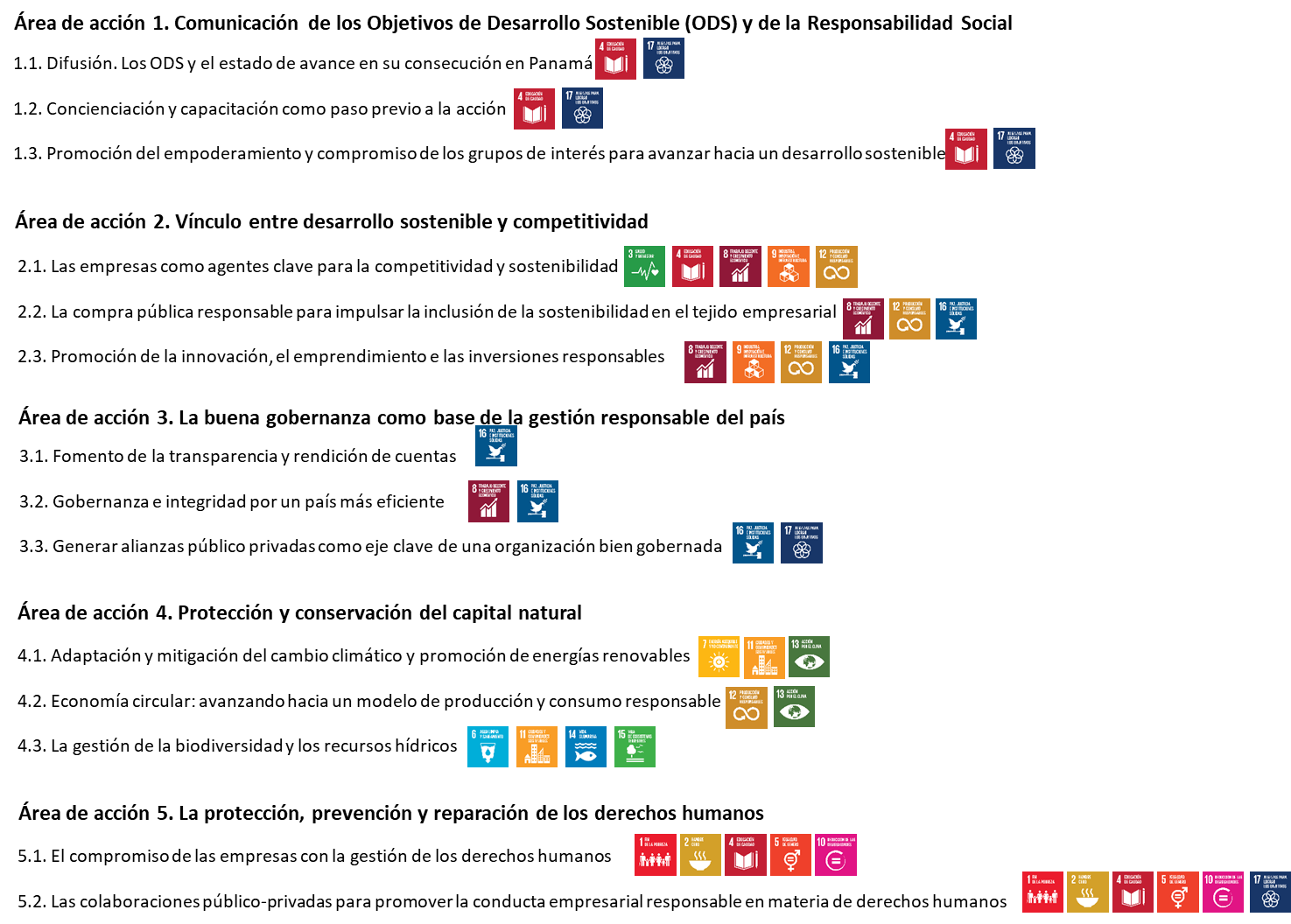 PLAN DE ACCIÓNA continuación, se presenta el plan de acción para la implementación de cada una de las 5 áreas de acción identificadas, detallando la prioridad de las líneas de trabajo, iniciativas y medidas de aquí al 2030, con un hito intermedio en el 2024. Además, se propone el área o entidad responsable de su lanzamiento, así como los indicadores de resultado para poder monitorizar su implantación. De las 14 líneas de trabajo, 37 iniciativas y 64 medidas (total, 115), se han identificado 32 con prioridad alta de ejecución, 35 con prioridad media y 20 con prioridad baja. Tabla 4. Plan de acción para la implementación del Área de acción 1: Comunicación de los Objetivos de Desarrollo Sostenible (ODS) y de la Responsabilidad SocialTabla 5. Plan de acción para la implementación del Área de acción 2: Vínculo entre desarrollo sostenible y competitividad Tabla 6. Plan de acción para la implementación del Área de acción 3: La buena gobernanza como base de la gestión responsable del país  Tabla 7. Plan de acción para la implementación del Área de acción 4: Protección y conservación del capital natural Tabla 8. Plan de acción para la implementación del Área de acción 5: La protección, prevención y reparación de los derechos humanos MODELO DE IMPLEMENTACIÓN, SEGUIMIENTO Y MONITOREO DEL PLANPara asegurar la materialización efectiva de las medidas e iniciativas que propone el presente Plan Nacional, se requiere asignar responsabilidades en cuanto a la implementación, seguimiento, control y rendición de cuentas.Para ello, es importante aprovechar los mecanismos multistakeholder ya existentes en el país, integrando, adicionalmente, el acompañamiento de un organismo internacional que apoye a Panamá en este proceso. En cuanto a los grupos de interés involucrados, será necesario incluir a instituciones del sector público, sector empresarial (incluidas cámaras de comercio, asociaciones empresariales y empresas privadas), tercer sector, sindicatos, universidad e instituciones supranacionales. Implementación del Plan Nacional de Responsabilidad Social y Derechos HumanosÓrgano responsable Se creará un nuevo Comité de Responsabilidad Social y Derechos Humanos (en adelante, el Comité), que dependa de la Secretaria de Metas de la Presidencia como medio para poder escalarlo al más alto nivel y asegurar así su implementación y resultados esperados. Misión, visión y reglas de funcionamientoSe incorporará un logo que identifique el Comité (ver Área de Acción 1, punto 1.1.1.1), así como la redefinición de su misión y visión. Respecto a las reglas de funcionamiento, serán claras y concisas y que marquen la periodicidad de los encuentros (cuatrimestral) y los puntos a tratar para conseguir reuniones eficientes y eficaces. Con el objetivo de conseguir la máxima visibilidad del Comité y el Plan Nacional, se llevará a cabo un acto simbólico en el que tenga lugar la formalidad de firmar públicamente el compromiso por de todas las partes. CapacitaciónSe llevará a cabo una capacitación continua (bianual) a dicho Comité buscando la mejora de las competencias técnicas vinculadas a cada una de las áreas de acción propuestas. Presidencia del ComitéSe dotará al Comité de respaldo institucional otorgando su presidencia a un representante del Comité Interinstitucional que sirva de interlocutor permanente externo entre el gobierno y los demás grupos de interés y que traslade los avances llevados a cabo por el sector público para dar respuesta a este Plan al seno del Comité. Miembros del Comité Este Comité será multistakeholder, con representación de los siguientes actores: Un representante del Consejo de Responsabilidad Social de la Asamblea NacionalUn representante de la Secretaria de Metas de la PresidenciaUn representante del Gabinete Social, como órgano responsable del monitoreo, ejecución y realización del Informe de Contribución Voluntaria de Panamá a los ODS Un representante de la Concertación Nacional para el Desarrollo, como órgano responsable del Plan Estratégico Nacional con Visión de Estado “Panamá 2030”Un representante de la Autoridad Nacional de Transparencia y Acceso a la Información (ANTAI), como responsable de la promoción de políticas de transparencia y acceso a la información en la gestión públicaUn representante de un agente externo internacional, como el PNUD que ya está apoyando al MICI en su fortalecimiento institucional a través del proyecto PS 81879, cuyo objetivo es el fortalecimiento de sus programas buscando un modelo de desarrollo más equitativo y sostenible y socialmente responsable.Un representante del Consejo Permanente Multisectorial para la Implementación del Compromiso Nacional por la Educación (COPEME), para identificar las sinergias entre el Plan y sus líneas de acción Un representante de las universidades públicas y privadas y de instituciones de formación profesional Representantes del sector privado, como la Cámara de Comercio de Agricultura e Industria, la Asociación Panameña de Ejecutivos de Empresas (APEDE) y la Asociación Cívica SUMARSE (representante de Pacto Global en Panamá) u otros gremiosUn representante de las pymes, que podría ser de AMPYMEUn representante de la sociedad civil, por ejemplo, una ONG o la defensoría del pueblo Finamente, con el objetivo de trasladar el Plan Nacional al contexto de las provincias, se deberían crear instancias similares en cada provincia a la Secretaría de Desarrollo Sostenible de la Provincia de Darién y Comarcas Anexas (Seprodacan) como órgano responsable de la implementación del Plan. Una vez creadas o identificadas dichas instancias, se incorporará un representante rotacional de las Secretarías de Desarrollo.Conformación de mesas de trabajoPara asegurar la correcta implementación de las Áreas de acción del Plan, se conformarán 5 mesas de trabajo para asegurar la puesta en marcha de las líneas de trabajo, que serán convocadas por la presidencia del Comité. En este sentido, se conformarán las siguientes mesas:Mesa 1. Difusión, concienciación, capacitación y empoderamiento sobre la Agenda 2030 y los Objetivos de Desarrollo Sostenible Mesa 2. La sostenibilidad y la competitividad en Panamá Mesa 3. Gobernanza, integridad y rendición de cuentas Mesa 4. La protección y conservación del capital naturalMesa 5. Empresas y Derechos Humanos Estas mesas de trabajo promoverán la participación de representantes y expertos de diversos sectores públicos, privados y de las organizaciones de la sociedad civil relevantes a las temáticas de la Plan Nacional. Su alcance será nacional, pero también se incluirán los retos a los que se enfrentan las distintas provincias y municipios en la implementación local de la Plan Nacional. Se reunirán de manera bimestral y reportarán a los miembros del Comité sobre el estado de situación de cada una de las Áreas de acción. PresupuestoPara la efectiva ejecución del Plan, es necesario tener un presupuesto que permita ejecutar las diferentes iniciativas en tiempo y forma. Por un lado, será necesario que el Gobierno de Panamá dote un presupuesto interno que permita desarrollar las líneas de acción durante los cinco años de vigencia del Plan. Adicionalmente se considerarán las diferentes fuentes de financiación externa (bancos multilaterales, organismos supranacionales, agencias de cooperación, fundaciones, etc.) dirigidas a fomentar este tipo de proyectos a nivel internacional. Será, por tanto, necesario hacer un listado de los fondos que potencialmente podrían financiar este Plan y activar relaciones con las delegaciones que estos tengan en Panamá o en la región para que las medidas planteadas pueden llegar a buen término. Seguimiento y evaluación Definición de la matriz de indicadoresTal y como se detalla en el Apartado 6. Alineación del Plan de Responsabilidad Social y Derechos Humanos con otras iniciativas, las Áreas de acción que conforman el Plan Nacional están alineadas con los Ejes Estratégicos, sus objetivos y metas identificados en el Plan Estratégico Nacional con Visión de Estado “Panamá 2030”. Por otro lado, en el Apartado 7. Plan de Acción, se detallan los indicadores asociados a cada uno de las líneas de trabajo identificadas, algunos de los cuáles han sido definidos para el seguimiento de los Ejes Estratégicos (con asterisco)Responsable del seguimiento y evaluaciónEl Consejo será el responsable del seguimiento y evaluación de los indicadores propuestos en este Plan, para lo que se identificará un Comité Técnico dentro del Comité, que será responsable de esta tarea. Será necesaria buscar la sinergia con los mecanismos de seguimiento y evaluación definidos por la Concertación Nacional y los Ministerios responsables. Se nombrarán dos responsables de Consejo de recopilar la información de seguimiento de indicadores para presentarla en las reuniones del Consejo. Organización del seguimiento y la evaluaciónSe creará una matriz de seguimiento digital, donde el ciudadano pueda ver los avances (datos) y hacer posible la consulta de información sobre el avance del Plan. Se llevará a cabo un seguimiento cada seis meses de la matriz de indicadores. Este proceso de seguimiento llevará a asociada una evaluación que permita la actualización, si procede, de las materias incluidas en el alcance de este Plan Nacional. Así, al menos cada dos años, se ha de llevar a cabo un proceso de revisión del Plan Nacional a fin de actualizar las temáticas a tratar, así como los objetivos y metas de cumplimiento, a medida que el estado del arte de la responsabilidad social evolucione en Panamá y a nivel internacional. Como se ha comentado anteriormente el Gabinete Social es el organismo responsable del monitoreo, ejecución y realización del Informe de Contribución Voluntaria de Panamá a los ODS que cada año se presenta en el Foro Político de Alto Nivel para el Desarrollo Sostenible es. Por tanto, el representante de este organismo en el Comité velará por buscar el vínculo entre dicho reporte voluntario y el reporte del presente Plan. Difusión y comunicación de los resultados de avance Se llevará a cabo un proceso de rendición de cuentas y seguimiento de la implementación del Plan de manera periódica. Cada año el Consejo publicará un informe de rendición de cuentas sobre la base de los indicadores mencionados en este Plan. Estos informes de rendición de cuentas se visibilizarán de manera pública y transparente, promoviendo una discusión en la Asamblea Legislativa y en los foros relevantes sobre la materia. Adicionalmente, se realizará una estrategia de comunicación sobre los avances anuales en el Plan. La campaña de comunicación deberá estar orientada y segmentada para todos los públicos a los que se dirige el Plan, adoptando un lenguaje sencillo, directo y libre de jerga o tecnicismos. De esta forma, se podrá ir generando un consenso generalizado sobre la importancia de la responsabilidad social y su implementación por parte de empresas y organizaciones públicas. Se aprovecharán las tecnologías de comunicación digital, principalmente a través de redes sociales, para facilitar el diálogo continuo con la ciudadanía. Se organizarán eventos en distintas provincias y ciudades para dar a conocer el Plan y hacerlo llegar a empresas y organizaciones públicas de diversos sectores y tamaños. Un elemento clave de estos encuentros de presentación del Plan será la facilitación de sesiones de diálogo con empresas y organizaciones relevantes, con el fin de acercar posiciones, entender necesidades y delinear la estrategia de implementación. Esta Plan Nacional se añadirá a acciones de diplomacia y política exterior de Panamá, en particular en el Sistema de la Integración Centroamericana, a fin de dar a conocer el posicionamiento de Panamá en materia de responsabilidad social y animando a otros países vecinos a participar en procesos similares. Autoridad de Protección al Consumidor y Defensa de la CompetenciaACODECOAsociación de jóvenes EmprendedoresAJOEMAutoridad de la Micro Pequeña y Mediana EmpresaAMPYMEAutoridad Nacional de Transparencia y Acceso a la InformaciónANTAIAsociación Panameña de Ejecutivos de EmpresasAPEDEAutoridad de Turismo de PanamáATPCámara Panameña de la Construcción CAPACCámara Panameña de Tecnologías de Información, Innovación y TelecomunicacionesCAPATECComité para la Erradicación del Trabajo Infantil y Protección de la Persona Adolescente Trabajador CETIPPATComisión interinstitucional de la Cuenca Hidrográfica del Canal de Panamá CICHConsejo Nacional de la Empresa Privada CONEPConsejo Permanente Multisectorial para la Implementación del Compromiso Nacional para la EducaciónCOPEMEConsejo del Sector Privado para la Asistencia EducacionalCOSPAEDirección General de Contrataciones PublicasDGCPInstituto de gobierno corporativo IGCPMinisterio para la EducaciónMEDUCAMinisterio de Economía y FinanzasMEFMinisterio de Ambiente MIAMBIENTEMinisterio de Comercio e IndustriaMICIMinisterio de Relaciones ExterioresMIREMinisterio de Trabajo y Desarrollo LocalMITRADELOrganización Internacional del Trabajo OITPrograma de las Naciones Unidas para el DesarrolloPNUDSuperintendencia del Mercado de Valores de PanamáSMVÁrea de AcciónLíneas de trabajoIniciativasMedidasÁrea de acción 1. Comunicación de los Objetivos de Desarrollo Sostenible (ODS) y de la Responsabilidad Social 3711Área de acción 2. Vínculo entre desarrollo sostenible y competitividad3824Área de acción 3. La buena gobernanza como base de la gestión responsable del país31013Área de acción 4. Protección y conservación del capital natural3510Área de acción 5. La protección, prevención y reparación de los derechos humanos276TOTAL 143764Plan Nacional de Responsabilidad Social Público-Privada y Derechos Humanos de PanamáPlan Nacional de Responsabilidad Social Público-Privada y Derechos Humanos de PanamáPlan Nacional de Responsabilidad Social Público-Privada y Derechos Humanos de PanamáPlan Nacional de Responsabilidad Social Público-Privada y Derechos Humanos de PanamáPlan Nacional de Responsabilidad Social Público-Privada y Derechos Humanos de PanamáPlan Nacional de Responsabilidad Social Público-Privada y Derechos Humanos de PanamáPlan Nacional de Responsabilidad Social Público-Privada y Derechos Humanos de PanamáPlan Nacional de Responsabilidad Social Público-Privada y Derechos Humanos de PanamáPlan Nacional de Responsabilidad Social Público-Privada y Derechos Humanos de PanamáPlan Nacional de Responsabilidad Social Público-Privada y Derechos Humanos de PanamáPlan Nacional de Responsabilidad Social Público-Privada y Derechos Humanos de PanamáPlan Nacional de Responsabilidad Social Público-Privada y Derechos Humanos de PanamáPlan Nacional de Responsabilidad Social Público-Privada y Derechos Humanos de PanamáPlan Nacional de Responsabilidad Social Público-Privada y Derechos Humanos de PanamáPlan Estratégico Nacional con Visión de Estado “Panamá 2030”Área de acción 1Área de acción 1Área de acción 1Área de acción 2Área de acción 2Área de acción 2Área de acción 3Área de acción 3Área de acción 3Área de acción 4Área de acción 4Área de acción 4Área de acción 5Área de acción 5Plan Estratégico Nacional con Visión de Estado “Panamá 2030”1.1.1.2.1.3.2.1.2.2.2.3.3.1.3.2.3.3.4.1.4.2.4.3.5.1.5.2.1BUENA VIDA PARA TODOS. 1.1Bienestar y vida sana para todos a todas las edadesXXX1.2Educación inclusiva y equitativa de calidad y promover oportunidades de aprendizaje permanente para todosXXXXXX2CRECER MÁS Y MEJOR2.1Crecimiento económico sostenido, inclusivo y sostenible, el empleo pleno y productivo y el trabajo decente para todosXXX2.2Ciudades y los asentamientos humanos inclusivos, seguros, resilientes y sosteniblesXX3SOSTENIBILIDAD AMBIENTAL3.1Modalidades de consumo y producción sosteniblesXXXXXX3.2Cambio climático y sus efectosXX3.3Ecosistemas terrestres y biodiversidadX4DEMOCRACIA, INSTITUCIONALIDAD Y GOBERNANZA4.1Sociedades pacíficas e inclusivas para el desarrollo sostenible, facilitar el acceso a la justicia para todos y construir a todos los nivelesXXXXX4.2Instituciones eficaces e inclusivas que rindan cuentasXXXXX5ASOCIACIÓN PARA EL DESARROLLO5.1Implementación y revitalización de la alianza mundial para el desarrollo sostenibleXXXXÁrea de acción 1. Comunicación de los Objetivos de Desarrollo Sostenible (ODS) y de la Responsabilidad Social PrioridadResponsable de su lanzamientoIndicador de resultadoObjetivo a 2024Objetivo a 20301.1. Difusión1.1.1. Dar a conocer la Agenda 2030, los ODS y el nivel de avance en su consecución por parte de Panamá a los grupos de interés prioritarios1.1.1.1. Visión “marca país 2030” Alta MICI y MIRENúmero de acciones de difusión de la “marca país 2030” al año Al menos, 2Al menos, 31.1.1.1. Visión “marca país 2030” Media  MIRE Número de embajadas involucradas en la difusión Al menos, el 20% de las embajadasAl menos, el 50% de las embajadas 1.1.1.2. Campaña ODSAlta MICI y la Concertación Nacional para el Desarrollo Número de apariciones de impacto de la campaña en medios al añoAl menos, 10Al menos, 201.2. Concienciación y capacitación como paso previo a la acción1.2.1. Crear espacios de encuentro a través de eventos, foros, talleres o programas o aprovechar los ya existentes relacionados con el sector privado y la Agenda 2030 Alta SUMARSE en colaboración con Cámaras de Comercio, APEDE, COSPAE, COPEME u otras organizaciones que representen al sector privadoNúmero de eventos / talleres organizados al añoAl menos, 2Al menos, 21.2.2. Capacitar al sector público como principales promotores de la Agenda 20301.2.2.1. Plataforma de formación o uso de las ya existentesAlta MICINúmero de usuarios del sector público a la plataforma al añoQue, al menos, el 50% de los funcionarios púbicos conozcan o hayan utilizado la plataformaQue, al menos, el 90% de los funcionarios púbicos conozcan o hayan utilizado la plataforma1.2.2.2. Herramientas y recursos para mejorar las capacidades estratégicas, organizativas y técnicas Alta Cada Ministerio, con la supervisión del MICINúmero de Ministerios que han alineado sus objetivos con el Plan Panamá 2030Al menos, el 80% de los Ministerios  100% de los Ministerios1.2.3. Capacitar al sector privado para impulsar su contribución a la consecución de los ODSMediaMICI en colaboración con SUMARSE y Cámaras de Comercio, APEDE, COSPAE, COPEME u otras organizaciones que representen al sector privado % de empresas del listado de las empresas más relevantes del tejido empresarial panameño al año100% 100% 1.2.3.1. Sitio Web MICI: sección “Las oportunidades empresariales de una gestión responsable”MediaMICICreación de materiales Materiales creados Actualización de materiales 1.2.3.1. Sitio Web MICI: sección “Las oportunidades empresariales de una gestión responsable”MediaMICINúmero de empresas (y otros grupos de interés) que se han descargado los materiales a través de un formulario sencillo previo al año50% de las empresas identificadas en el listado de las empresas más relevantes100% de las empresas identificadas en el listado de las empresas más relevantes1.2.4. Fomentar las competencias de los profesionales del futuro1.2.4.1. Compromiso de la universidad y otras instituciones educativas para trasladar en sus contenidos curriculares la importancia del desarrollo sostenibleMediaUniversidades Número de universidades comprometidas al año100% de las universidades públicas 100% de las universidades públicas y privadas1.2.4.2. Mejorar la articulación de los actores claves ya existentesMediaUniversidades Número de eventos / talleres organizados al año221.2.5. Involucrar a los docentes y maestros de los centros educativos por un desarrollo sostenibleMediaMEDUCANúmero de centros involucrados al año30%50%1.2.5.1. Organización de jornadas formativas dirigidas a docentes y maestros MediaMEDUCANúmero de eventos / talleres organizados al año221.2.5.2. Formación a docentes sobre cuáles son las habilidades requeridas por el sistema empresarial panameño MediaMEDUCANúmero de formaciones / talleres al año221.3. Promoción del empoderamiento y compromiso de los grupos de interés 1.3.1. Visibilizar públicamente el compromiso en materia de sostenibilidad de los grupos de interés más relevantes 1.3.1.1. Sector públicoBaja Ministerio de la PresidenciaNúmero de adhesiones a redes internacionales al año131.3.1.2. La empresaBaja SUMARSE en colaboración con Cámaras de Comercio, APEDE, COSPAE, COPEME u otras organizaciones que representen al sector privadoNúmero de adhesiones a iniciativas nacionales al añoIncremento del 10% por iniciativaIncremento del 20% por iniciativa1.3.1.3. La sociedadBaja Asamblea Nacional Número de iniciativas visibilizadas al año 35Área de acción 2. Vínculo entre desarrollo sostenible y competitividadPrioridadResponsable de su lanzamientoIndicador de resultadoObjetivo a 2024Objetivo a 20302.1. Las empresas como agentes clave para la competitividad y sostenibilidad2.1.1 Coordinar las líneas de acción de los Centros de Competitividad2.1.1.1. Trabajo en la alineación de la Visión 2050 de los Centros de Competitividad con el presente PlanAltaMICINúmero de Centros de Competitividad que han alineado sus objetivos con el Plan al año50%100%2.1.1.2 Introducción en mayor medida la temática de sostenibilidad y responsabilidad social en el Foro Nacional Para La CompetitividadMediaCentro Nacional de CompetitividadNúmero de veces en los que se ha abordado el Plan RSDDHH al año 112.1.2. Crear nuevos espacios de reunión, o dotar de recursos a los ya existentes para empresas2.1.2.1.Creación de eventos y talleres específicos para pymes AltaAMPYMENúmero de eventos / talleres organizados al año222.1.2.1.Creación de eventos y talleres específicos para pymes AltaAMPYMENúmero de asistentesAl menos, 100 participantes Un incremento del 50%2.1.2.2.Promoción de encuentros entre asociaciones gremiales y empresariales y sus asociados AltaAPEDE en colaboración con las otras asociacionesNúmero de eventos / talleres organizados al año222.1.2.2.Promoción de encuentros entre asociaciones gremiales y empresariales y sus asociados AltaAPEDE en colaboración con las otras asociacionesNúmero de asistentes por categoría empresarialAl menos, 20 participantes Un incremento del 50%2.1.2.2.Promoción de encuentros entre asociaciones gremiales y empresariales y sus asociados AltaAPEDE en colaboración con las otras asociacionesNúmero de sectores que construyen un discurso conjunto en temas de sostenibilidad362.1.2.3.Organización de encuentros entre empresas líderes de sostenibilidad y pymes MediaSUMARSENúmero de eventos / talleres organizados al año222.1.2.3.Organización de encuentros entre empresas líderes de sostenibilidad y pymes MediaSUMARSENúmero de asistentes por categoría empresarialAl menos, 20 participantes Un incremento del 50%2.1.2.3.Organización de encuentros entre empresas líderes de sostenibilidad y pymes MediaSUMARSEInforme sobre mejores prácticas en cadena de suministro112.1.3. Impulsar de la producción, comercio y oferta de productos y servicios 2.1.3.1. Extensión de la utilización del etiquetado BajaACODECOInforme sobre esquemas de producción sostenible aplicables a las principales industrias del país112.1.3.1. Extensión de la utilización del etiquetado BajaACODECONúmero de empresas a las que se les ha hecho llegar el informe al año50% de las empresas identificadas en el listado de las empresas más relevantes100% de las empresas identificadas en el listado de las empresas más relevantes2.1.3.2. Elaboración de un código de buenas prácticas MediaACODECOPublicación de un informe sobre prácticas responsables con los consumidores112.1.3.3. Organización de un certamen de premios o reconocimiento de buenas prácticas MediaSUMARSENúmero de certámenes realizados cada dos años 112.1.3.3. Organización de un certamen de premios o reconocimiento de buenas prácticas MediaSUMARSENúmero de empresas (únicas) que se han presentadoAl menos, 20 empresasUn incremento del 50%2.1.3.4. Integrar el concepto de Turismo Sostenible y Accesible MediaATPNúmero de apariciones de la campaña de marca-país-turismo en medios al añoAparición de, al menos, 10 veces en distintos medios de comunicación Actualización de la campaña2.1.3.4. Integrar el concepto de Turismo Sostenible y Accesible MediaATPNúmero de guías formados en materia de sostenibilidad112.1.3.4. Integrar el concepto de Turismo Sostenible y Accesible MediaATPNúmero de seminarios al año112.1.4. Invertir en políticas e iniciativas que potencien el capital humano 2.1.4.1. Desarrollo de políticas de igualdad de oportunidades AltaMITRADELPublicación de una guía para la elaboración de políticas de igualdad112.1.4.1. Desarrollo de políticas de igualdad de oportunidades AltaMITRADELFondos dotados para la elaboración de políticas de igualdad en PYMESHabilitar y ejecutar una partida presupuestaria acorde a los objetivos propuestos  Habilitar y ejecutar una partida presupuestaria acorde a los objetivos propuestos  2.1.4.2. Conciliación de la vida personal, familiar y laboralMediaMITRADELNúmero de nuevas iniciativas propuestas desde la Administración para mejorar la conciliaciónAl menos, 2Un incremento del 50%2.1.4.3. Incentivo de programas de seguridad y salud en los centros de trabajoMediaMinisterio de SaludNúmero de campañas para concienciar sobre los hábitos de vida saludable al año112.1.4.3. Incentivo de programas de seguridad y salud en los centros de trabajoMediaAPEDE en colaboración con el MICINúmero de programas de chequeo de la salud en empresas al año112.1.4.3. Incentivo de programas de seguridad y salud en los centros de trabajoMediaAPEDE en colaboración con el MICINúmero de programas de deporte y vida saludable de la salud en empresas al añoAl menos, 1Un incremento del 50%2.1.4.3. Incentivo de programas de seguridad y salud en los centros de trabajoMediaAPEDE en colaboración con el MICINúmero de empresas con sistemas de gestión en materia de salud y seguridad al año30% de las empresas identificadas en el listado de las empresas más relevantes50% de las empresas identificadas en el listado de las empresas más relevantes2.1.4.4.  Gestión proactiva del impacto de las nuevas tecnologías en los recursos humanosBajaSENACYTNúmero de empresas que implementan programas de nuevas tecnologías para los RRHH al añoAl menos, 5Un incremento del 50%2.1.4.5. Generación de espacios de encuentro entre empresas e instituciones educativas Baja Cátedra CTS+I de PanamáNúmero de espacios de encuentro para promocionar las habilidades STEM al añoAl menos, 1Un incremento del 50%2.1.4.5. Generación de espacios de encuentro entre empresas e instituciones educativas Baja Cátedra CTS+I de PanamáNúmero de asistentesAl menos, 50 participantes Un incremento del 50%2.2. La compra pública responsable para impulsar la inclusión de la sostenibilidad en el tejido empresarial2.2.1. Fomentar la incorporación de criterios ASG y DDHH y éticos en las licitaciones públicas2.2.1.1. Realización de un listado de bienes, obras y servicios prioritarios MediaDGCPPublicación del listado11 (actualización)2.2.1.2. Constitución de comisiones interministeriales MediaDGCPNúmero de reuniones interministeriales al añoAl menos, 2 Al menos, 2 2.2.1.3. Ampliación del Taller Introducción a las Compras Públicas Sostenibles MediaDGCPNúmero de talleres al añoAl menos, 1Al menos, 12.2.1.3. Ampliación del Taller Introducción a las Compras Públicas Sostenibles MediaDGCPNúmero de asistentes Al menos, 50 participantes Un incremento del 50%2.3. Promoción de la innovación, el emprendimiento e las inversiones responsables2.3.1. Generar de incentivos I+D+i para empresas2.3.1.1. Apoyo al desarrollo e integración de nuevas tecnologías BajaCAPATECNúmero de talleres al añoAl menos, 1Al menos, 12.3.1.1. Apoyo al desarrollo e integración de nuevas tecnologías BajaCAPATECNúmero de asistentesAl menos, 50 participantes Un incremento del 50%2.3.1.2. Generación de programas que potencien la innovación empresarial AltaMICIFondos dotados para el apoyo a la innovación responsableHabilitar y ejecutar una partida presupuestaria acorde a los objetivos propuestos  Habilitar y ejecutar una partida presupuestaria acorde a los objetivos propuestos  2.3.2. Apoyar a emprendedores con visión de gestión responsable2.3.2.1. Impulso más activo de los servicios de asesoramiento y orientación MediaAJOEMNúmero de elementos llevados a cabo para potenciar el emprendimiento al añoAl menos, 2 Un incremento del 50%2.3.2.2. Creación de certámenes AltaMICINúmero de certámenes realizados cada dos años 112.3.2.2. Creación de certámenes AltaMICINúmero de empresas (únicas) que se han presentado Al menos, 20 empresasAl menos, 40 empresas2.3.2.3. Promoción del voluntariado corporativoBajaSUMARSENúmero de empresas que llevan a cabo voluntariado corporativo estratégico al año40% de las empresas identificadas en el listado de las empresas más relevantes60% de las empresas identificadas en el listado de las empresas más relevantes2.3.2.3. Promoción del voluntariado corporativoBajaSUMARSENúmero de empleados que llevan a cabo voluntariado corporativo estratégico al año y por actividad de voluntariadoAl menos, 15 voluntarios Un incremento del 50%2.3.2.3. Promoción del voluntariado corporativoBajaSUMARSENúmero de beneficiarios por voluntario Al menos, 3 Un incremento del 50%2.3.3. Promocionar Panamá como un destino de inversión responsable2.3.3.1. Formación a los servidores públicos MediaMEFNúmero de talleres al añoAl menos, 1Al menos, 12.3.3.1. Formación a los servidores públicos MediaMEFNúmero de servidores público asistentesAl menos, un 50% Al menos, un 90% 2.3.3.2. Lanzamiento de bonos verdes o sociales MediaMEFCantidad de fondos capturados a través de productos financieros sosteniblesAl menos una 5% de la deuda pública (indicador orientativo)Al menos una 10% de la deuda pública (indicador orientativo) Área de acción 3. La buena gobernanza como base de la gestión responsable del paísPrioridadResponsable de su lanzamientoIndicador de resultadoObjetivo a 2024Objetivo a 20303.1. Fomento de la transparencia y rendición de cuentas 3.1.1. Impulsar el reporte de información no financiera 3.1.1.1. Diseño de una guía en base a estándares internacionalesAltaANTAIPublicación de informe1Actualización o revisión 3.1.1.2. Facilitación de un listado de los diferentes indicadores Alta ANTAIPublicación de informe113.1.1.3. Organización de talleres dirigidos a pymes BajaANTAINúmero de talleres al añoAl menos, 1Al menos, 13.1.1.3. Organización de talleres dirigidos a pymes BajaANTAINúmero de organizaciones asistentesAl menos, un 30% de las pymesAl menos, un 60% de las pymes3.1.1.4. Promoción de la aprobación de los informes de sostenibilidad por máximo órgano directivoBajaSMVPorcentaje de empresas que reportan informes aprobados por el máximo órgano de dirección  10% 40%3.1.1.5. Regulación para divulgación de información no financieraBajaMEFAprobación de una Ley para la divulgación de la información no financiera Ley aprobada  Actualización del impacto de su implementación  3.1.2. Listado de entidades a reportar3.1.2.1. Lanzamiento de un programa piloto con las entidades más maduras MediaANTAINúmero de empresas del proyecto piloto al añoAl menos, 15 empresasConsolidación del programa 3.1.3. Ampliar la sección de transparencia de ANTAI3.1.3.1. Desglose del sistema de seguimiento y visualización de la Agenda 2030 y los ODS AltaConcertación Nacional Para el DesarrolloInformación publicada Publicación de los 232 indicadores que propone Naciones UnidasPublicación de los 232 indicadores que propone Naciones Unidas3.1.3.2. Dedicación de un espacio del portal AltaANTAIVisitas al espacio webUn incremento del 40%Un incremento del 60%3.2. Gobernanza e integridad por un país más eficiente 3.2.1. Formar a las empresas públicas MediaIGCPNúmero de formaciones al añoAl menos, 3 Al menos, 3 3.2.1. Formar a las empresas públicas MediaIGCPNúmero de asistentesAl menos, un 50% de las empresas públicas 100% de las empresas públicas 3.2.2. Impulsar con mayor fuerza el Sistema de Gestión para la Gobernabilidad (SIGOB)AltaPNUDNúmero de sesiones de seguimiento al añoAl menos, 3 Al menos, 3 3.2.3. Elaborar un código de buen gobierno para empresas cotizadas MediaSMVCreación del CódigoImpulsar la adhesión de, al menos, un 40% de las empresas cotizadas Impulsar la adhesión de, al menos, un 50% de las empresas cotizadas 3.2.4. Desarrollar mecanismos, elementos y evidencias de una buena gobernanza por parte de las empresas privadas 3.2.4.1. Ampliación de la cobertura de los cursos de ISO 26000 lanzados por el MICI y creación de nuevos MediaMICINúmero de formaciones al añoAl menos, 2 Al menos, 2 3.2.4.1. Ampliación de la cobertura de los cursos de ISO 26000 lanzados por el MICI y creación de nuevos MediaMICINúmero de asistentesAl menos, 50 asistentes Un incremento del 50%3.2.4.2. Organización de talleres, dirigidos sobre todo a pymesMediaMICI en colaboracón con AMPYMENúmero de formaciones al añoAl menos, 2 Al menos, 2 3.2.4.2. Organización de talleres, dirigidos sobre todo a pymesMediaMICI en colaboracón con AMPYMENúmero de asistentesAl menos, 50 asistentes Un incremento del 50%3.2.4.3. Creación de un sello de compromiso BajaIGCPNúmero de empresas avaladas con el sello al añoOtorgar el sello a, al menos, 3 empresas (apoyarlas para el cumplimiento de los requisitos)Otorgar el sello a, al menos, 10 empresas (apoyarlas para el cumplimiento de los requisitos)3.2.5. Fomentar la formalidad laboral y fiscalidad responsable 3.2.5.1. Sectores con mayor tasa de informalidad y lanzamiento de campañaMediaMITRADELPublicación de informe113.2.5.2. Creación de un sello MediaMITRADEL en colaboración con ANTAINúmero de empresas avaladas con el sello al añoOtorgar el sello a, al menos, 3 empresas (apoyarlas para el cumplimiento de los requisitos)Otorgar el sello a, al menos, 10 empresas (apoyarlas para el cumplimiento de los requisitos)3.3. Generar alianzas como eje clave de una organización bien gobernada.3.3.1. Creación de un documento marco MediaSUMARSEPublicación de informe113.3.2. Establecimiento de un espacio dentro de la web del Consejo de la Concertación Nacional para el Desarrollo MediaConcertación Nacional Para el DesarrolloPeriodicidad de las actualizaciones al añoCada 3 meses Cada 3 mesesÁrea de acción 4. Protección y conservación del capital natural PrioridadResponsable de su lanzamientoIndicador de resultadoObjetivo a 2024Objetivo a 20304.1. Adaptación y mitigación del cambio climático y promoción de energías renovables4.1.1. Comunicar los riesgos y oportunidades del cambio climático 4.1.1.1. Conocimiento y difusión de los objetivos de Panamá, políticas y estrategias AltaMIAMBIENTENúmero de eventos / talleres organizados al año para la difusiónAl menos 1Al menos 14.1.1.2. Sitio Web MICI: sección “Mitigación y Adaptación al Cambio Climático”AltaMICI y MIAMBIENTECreación de materiales Materiales creados Actualización de materiales 4.1.1.2. Sitio Web MICI: sección “Mitigación y Adaptación al Cambio Climático”AltaMICI y MIAMBIENTENúmero de empresas (y otros grupos de interés) que se han descargado los materiales a través de un formulario sencillo previo al año50% de las empresas identificadas en el listado de las empresas más relevantes100% de las empresas identificadas en el listado de las empresas más relevantes4.1.1.3. Promoción de la Comisión del Ministerio de Ambiente por el cambio climático e integración de nuevos integrantesMediaMIAMBIENTENúmero de acciones / eventos / talleres organizados al año para darlo a conocer Al menos 1Al menos 14.1.1.4. Impulso de ciudades más sostenibles climáticamente MediaCAPAC y MIAMBIENTE Número de veces en los que se ha abordado la temática de ciudades sostenibles en eventos / foros / talleres al año114.2. Economía circular: avanzando hacia un modelo de producción y consumo responsable 4.2.1. Espacios para una mejor comprensión y un mayor interés sobre economía circular 4.2.1.1. Sitio Web MICI: sección “Economía Circular” AltaMICI y MIAMBIENTECreación de materiales Materiales creados Actualización de materiales 4.2.1.1. Sitio Web MICI: sección “Economía Circular” AltaMICI y MIAMBIENTENúmero de empresas (y otros grupos de interés) que se han descargado los materiales a través de un formulario sencillo previo al año50% de las empresas identificadas en el listado de las empresas más relevantes100% de las empresas identificadas en el listado de las empresas más relevantes4.2.1.2. Celebración de eventos, talleres o webinars AltaSUMARSE en colaboración con Cámaras de Comercio, APEDE, COSPAE, COPEME u otras organizaciones que representen al sector privado, MICI y MIAMBIENTENúmero de eventos / talleres / webinars organizados al añoAl menos 2Al menos 24.2.1.3. Participar como país en los eventos más relevantes de economía circular BajaMIAMBIENTENúmero de eventos internacionales114.2.2. Reducir la generación de residuos y mejora sustancial de la gestión 4.2.2.1. Promoción por parte del sector público de un consumo responsable AltaMICI y MIAMBIENTENúmero de acciones por año (campañas, eventos, talleres y otros)Al menos 3Al menos 34.2.2.2. Acciones vinculadas con la futura Ley de Gestión de Integral de Residuos y el Plan Integral de Gestión de Residuos MediaMIAMBIENTENúmero de acciones para su difusión y puesta en acción por año (campañas, eventos, talleres y otros)Al menos 3Al menos 34.3. La gestión de la biodiversidad y los recursos hídricos4.3.1. Comunicar los riesgos y oportunidades a los que se enfrenta el país 4.3.1.1. Conocimiento y difusión de los retos asociados a la seguridad hídrica y conservación de la biodiversidadAltaMIAMBIENTECreación de materiales Materiales creados Actualización de materiales 4.3.1.1. Conocimiento y difusión de los retos asociados a la seguridad hídrica y conservación de la biodiversidadAltaMIAMBIENTENúmero de empresas (y otros grupos de interés) que se han descargado los materiales a través de un formulario sencillo previo al año50% de los miembros de Sumarse100% de los miembros de Sumarse4.3.1.2. Sitio Web MICI: sección “Gestión del capital natural” AltaMICI y MIAMBIENTENúmero de empresas (y otros grupos de interés) que se han descargado los materiales a través de un formulario sencillo previo al año50% de las empresas identificadas en el listado de las empresas más relevantes100% de las empresas identificadas en el listado de las empresas más relevantes4.3.2. Mejorar la gobernanza y gestión de los recursos hídricos MediaSUMARSE en colaboración con Cámaras de Comercio, APEDE, COSPAE, COPEME u otras organizaciones que representen al sector privado en colaboración con CONAGUA y CICHNúmero de talleres conjuntos al año Al menos 1Al menos 1Área de acción 5. La protección, prevención y reparación de los derechos humanos PrioridadResponsable de su lanzamientoIndicador de resultadoObjetivo a 2024Objetivo a 20305.1. El compromiso de las empresas con la gestión de los derechos humanos 5.1.1. Favorecer el conocimiento de las empresas sobre las implicaciones en materia de derechos humamos de su actividad5.1.1.1. Sitio Web MICI: sección “Empresas y derechos humanos” AltaMICI y OITCreación de materialesMateriales creadosActualización de materiales5.1.1.1. Sitio Web MICI: sección “Empresas y derechos humanos” AltaMICI en colaboración con la OIT, la Oficina del Alto Comisionado de Derechos Humanos de Naciones Unidas y la Comisión Nacional Permanente para velar por los Derechos HumanosNúmero de empresas (y otros grupos de interés) que se han descargado los materiales a través de un formulario sencillo previo al año50% de las empresas identificadas en el listado de las empresas más relevantes100% de las empresas identificadas en el listado de las empresas más relevantes5.1.2. Impulsar la creación de mecanismos de protección, prevención y reparación de los derechos humanos en cadena de valor de las empresas (debida diligencia)MediaEl Ministerio de Gobierno en colaboración con la Oficina del Alto Comisionado de Derechos Humanos de Naciones Unidas y la OITNúmero de talleres como empresas al año Al menos 1Al menos 15.1.2.1. Adopción de un sistema de incentivos BajaEl Ministerio de Gobierno en colaboración con la Oficina del Alto Comisionado de Derechos Humanos de Naciones Unidas,  la OIT y AMPYMEContar con un sistema de incentivos Publicación del sistema de incentivos Analizar la eficacia e impacto del sistema de incentivos5.1.3. Fomentar políticas, estrategias e iniciativas5.1.3.1. Lanzamiento de una nueva iniciativa, o reforzar las ya existentes, para luchar contra la violencia de género y promocionar la equidad AltaSumarse en colaboración con la   Oficina del Alto Comisionado de Derechos Humanos de Naciones Unidas y  la OITNúmero de empresas que visibilizan su compromiso al año 40% de los miembros de Sumarse60% de los miembros de Sumarse5.1.3.2. Impulso de la inclusión laboral de personas con discapacidad y mejora de la accesibilidad AltaSumarse en colaboración con la   Oficina del Alto Comisionado de Derechos Humanos y la Secretaria Nacional de DiscapacidadNúmero de empresas que integran a personas con discapacidad al año 20% de las empresas identificadas en el listado de las empresas más relevantes30% de las empresas identificadas en el listado de las empresas más relevantes5.1.3.3. Relanzamiento del proyecto Cinta Roja Empresarial BajaCONEP y Cinta Roja empresarialNúmero de empresas que se unen a la iniciativa al año40% más de empresas60% más de empresas5.1.3.4. Inclusión de la comunidad indígena y minimizar las consecuencias negativas que la actividad del sector privado tiene en sus ecosistemas.AltaSumarse en colaboración con PNUD y el Ministerio de GobiernoPublicación de informe de análisis 105.1.3.4. Inclusión de la comunidad indígena y minimizar las consecuencias negativas que la actividad del sector privado tiene en sus ecosistemas.AltaSumarse en colaboración con PNUD y el Ministerio de GobiernoNúmero de proyectos que integren a comunidad indígena Al menos, 3Incremento del 30%5.2. Las colaboraciones multistakeholder 5.2.1. Desarrollar acciones de sensibilización y formación sobre los Principios Rectores de las Naciones Unidas sobre Empresas y Derechos Humanos AltaSumarse en colaboración con la Oficina del Alto Comisionado de Derechos Humanos y la OITNúmero de eventos / talleres al añoAl menos 1El programa “Conducta Empresarial Responsable en América Latina y El Caribe” finaliza en el 20235.2.2. Desarrollar acciones de sensibilización y formación sobre cómo evitar las prácticas discriminatorias en las empresas públicas y privadas AltaSumarse en colaboración con la Oficina del Alto Comisionado de Derechos Humanos y la OITNúmero de acciones con empresas al añoAl menos 2El programa “Conducta Empresarial Responsable en América Latina y El Caribe” finaliza en el 20245.2.3. Comunicar y difundir los compromisos de Panamá en relación a los derechos humanosAltaSumarse en colaboración con la Oficina del Alto Comisionado de Derechos Humanos y la OITNúmero de acciones de difusión al año Al menos 4El programa “Conducta Empresarial Responsable en América Latina y El Caribe” finaliza en el 20255.2.4. Crear una mesa de trabajo multistakeholder sobre empresas y derechos humanos AltaSumarse en colaboración con la Oficina del Alto Comisionado de Derechos Humanos y la OITNúmero de sesiones de trabajo al añoAl menos 2El programa “Conducta Empresarial Responsable en América Latina y El Caribe” finaliza en el 2026